МУНИЦИПАЛЬНОЕ КАЗЁННОЕ ОБРАЗОВАТЕЛЬНОЕ УЧРЕЖДЕНИЕМАРКОВСКАЯ ОСНОВНАЯ ОБЩЕОБРАЗОВАТЕЛЬНАЯ ШКОЛА_____________________________________________________________________________________155140, Ивановская область, Комсомольский район, с. Марково, Линейный переулок, д.1тел. 8(493 52) 2-71-50                                                                 Е-mail markovskaya_osh@ivreg.ru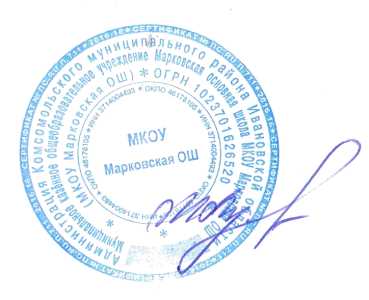 ОРКСЭ  4 класс(название рабочей программы по предмету, курсу, дисциплине (модулю)Уровень обучения  начальныйСрок реализации  1 годСрок действия программы  2022-2027гг.               Составила:  Антонова С.Л.Марково, 2022 гСОДЕРЖАНИЕПримерная рабочая программа по предметной области (учебному предмету) «Основы религиозных культур и свет- ской этики» на уровне начального общего образования состав- лена на основе Требований к результатам освоения основной образовательной программы начального общего образования, представленных в Федеральном государственном образова- тельном стандарте начального общего образования (Приказ Минпросвещения России от 31.05.2021 № 286), а также При- мерной программы воспитания.Программа по  предметной  области  (учебному  предмету)«Основы религиозных культур и светской этики» (далее — ОРКСЭ) включает пояснительную записку, содержание обуче- ния, планируемые результаты освоения программы ОРКСЭ, тематическое планирование.Пояснительная записка отражает общие цели и задачи из- учения ОРКСЭ, характеристику психологических предпосылок к его изучению младшими школьниками, место ОРКСЭ в структуре учебного плана.Планируемые результаты освоения программы ОРКСЭ включают личностные, метапредметные, предметные резуль- таты за период обучения. Здесь же представлен перечень уни- версальных учебных действий (УУД) — познавательных, ком- муникативных и регулятивных, которые возможно формиро- вать средствами предметной области (учебного предмета)«Основы религиозных культур и светской этики» с учётом возрастных особенностей четвероклассников.Содержание обучения раскрывает содержательные линии, которые предлагаются для обязательного изучения в 4 классе начальной школы.В тематическом планировании отражено программное со- держание по всем разделам (темам) курса; раскрывается ха- рактеристика основных видов деятельности обучающихся при изучении той или иной темы.ПОЯСНИТЕЛЬНАЯ ЗАПИСКАПредлагаемая примерная рабочая программа представляет собой рекомендацию для педагогов, школ (ФЗ «Об образова- нии в РФ» ч. 7.2. ст. 12) и отражает вариант конкретизации требований Федерального государственного образовательного стандарта начального общего образования (далее — ФГОС НОО) по ОРКСЭ и обеспечивает содержательную составляю- щую ФГОС НОО. Представленное в Программе планированиеОРКСЭ. 4 класс	3является примерным, и последовательность изучения темати- ки по  модулям  ОРКСЭ  может  варьироваться  в  соответствии с используемыми в школах УМК, учебниками по модулям ОРКСЭ. Предметная область ОРКСЭ состоит из учебных мо- дулей по выбору «Основы православной культуры», «Основы исламской культуры», «Основы буддийской культуры», «Ос- новы иудейской культуры», «Основы религиозных культур народов России»1, «Основы светской этики». В соответствии с федеральным законом выбор модуля осуществляется по за- явлению родителей (законных представителей) несовершенно- летних обучающихся. Выбор установлен в ФЗ «Об образова- нии в РФ» (ч. 2 ст. 87.).Планируемые результаты освоения курса ОРКСЭ  включа- ют результаты по каждому учебному модулю. При конструиро- вании планируемых результатов учитываются цели обучения, требования, которые представлены в стандарте, и специфика содержания каждого учебного модуля. Общие результаты со- держат перечень личностных и метапредметных достижений, которые приобретает каждый обучающийся, независимо от из- учаемого  модуля.  Поскольку   предмет   изучается   один   год (4 класс), то все результаты обучения представляются за этот период. Целью ОРКСЭ является формирование у обучающегося мотивации к осознанному нравственному поведению, основан- ному на знании и уважении культурных и религиозных тра- диций многонационального народа России, а также к диалогу с представителями других культур и мировоззрений.Основными задачами ОРКСЭ являются:знакомство обучающихся с основами православной, му- сульманской, буддийской, иудейской культур, основами миро- вых религиозных культур и светской этики по выбору роди- телей (законных представителей);развитие представлений обучающихся о значении нравственных норм и ценностей в жизни личности, семьи, общества;обобщение знаний, понятий и представлений о духовной культуре и морали, ранее полученных в начальной школе, формирование ценностно-смысловой сферы личности с учётом мировоззренческих и культурных особенностей и потребно- стей семьи;1 Следует обратить внимание на изменение названия одного из мо- дулей. Название модуля «Основы мировых религиозных культур», изменено на «Основы религиозных культур народов России».4	Примерная рабочая программа— развитие способностей обучающихся к общению в поли- этничной, разномировоззренческой и многоконфессиональной среде на основе взаимного уважения и диалога. Основной ме- тодологический принцип реализации ОРКСЭ — культурологи- ческий подход, способствующий формированию у младших школьников первоначальных представлений о культуре тради- ционных религий народов России (православия, ислама, буд- дизма, иудаизма), российской светской (гражданской) этике, основанной на конституционных правах, свободах и обязан- ностях человека и гражданина в Российской Федерации.Культурологическая направленность предмета способствует развитию у обучающихся представлений о нравственных иде- алах и ценностях религиозных и светских традиций народов России, формированию ценностного отношения к социальной реальности, осознанию роли буддизма, православия, ислама, иудаизма, светской этики в истории и культуре нашей стра- ны. Коммуникативный подход к преподаванию предмета ОРКСЭ предполагает организацию коммуникативной деятель- ности обучающихся, требующей от них умения выслушивать позицию партнёра по деятельности, принимать её, согласовы- вать усилия для достижения поставленной цели, находить адекватные вербальные средства передачи информации и реф- лексии. Деятельностный подход, основывающийся на принци- пе диалогичности, осуществляется в процессе активного вза- имодействия обучающихся, сотрудничества, обмена информа- цией, обсуждения разных точек зрения и т. п.Предпосылками усвоения младшими школьниками содер- жания курса являются психологические особенности детей, завершающих обучение в начальной школе: интерес к соци- альной жизни, любознательность, принятие авторитета взрос- лого. Психологи подчёркивают естественную открытость  де- тей этого возраста, способность эмоционально реагировать на окружающую действительность, остро реагировать как на до- брожелательность, отзывчивость,  доброту  других  людей,  так и на проявление несправедливости, нанесение обид и оскор- блений. Всё это становится предпосылкой к пониманию за- конов существования в социуме и принятию их как руковод- ства к собственному поведению. Вместе с тем в процессе обу- чения необходимо учитывать, что младшие школьники  с трудом усваивают абстрактные философские сентенции, нрав- ственные поучения, поэтому особое внимание должно быть уделено эмоциональной стороне восприятия явлений социаль- ной  жизни,  связанной  с  проявлением  или  нарушением  нрав-ОРКСЭ. 4 класс	5ственных, этических норм, обсуждение конкретных жизнен- ных ситуаций, дающих образцы нравственно ценного поведе- ния.В рамках реализации ОРКСЭ в части преподавания учеб- ных модулей по основам религиозных культур не предусма- тривается подготовка обучающихся к участию в богослуже- ниях, обучение религиозной практике в религиозной общине (Письмо Минобрнауки России от 22.08.2012 №08-250 «О вве- дении учебного курса ОРКСЭ»).Тематическое планирование включает название раздела (темы) с указание количества академических часов,  отводи- мых на освоение каждой темы учебного модуля, характери- стику основных  видов  деятельности  учащихся,  в  том  числе с учётом рабочей программы воспитания, возможность ис- пользования по этой теме электронных (цифровых) образова- тельных ресурсов, являющихся учебно-методическими мате- риалами в электронном (цифровом) виде и реализующими дидактические возможности ИКТ, содержание которых соот- ветствует законодательству об образовании.Место ОРКСЭ в учебном плане: ОРКСЭ изучается в 4 клас- се, один час в неделю (34 ч).СОДЕРЖАНИЕ ПРЕДМЕТНОЙ ОБЛАСТИ(УЧЕБНОГО ПРЕДМЕТА) «ОСНОВЫ РЕЛИГИОЗНЫХ КУЛЬТУР И СВЕТСКОЙ ЭТИКИ»Модуль «Основы православной культуры»Россия — наша Родина. Введение в православную  тради- цию. Культура и религия. Во что верят православные христи- ане. Добро и зло в православной традиции. Золотое правило нравственности. Любовь к ближнему.  Отношение  к  труду. Долг и ответственность. Милосердие и сострадание. Право- славие в России. Православный храм и другие святыни. Сим- волический язык православной культуры: христианское ис- кусство (иконы, фрески, церковное пение, прикладное искус- ство), православный календарь. Праздники. Христиансткая семья и её ценности.Любовь и уважение к Отечеству. Патриотизм многонацио- нального и многоконфессионального народа России.Модуль «Основы исламской культуры»Россия — наша Родина. Введение в исламскую традицию. Культура и  религия.  Пророк  Мухаммад  —  образец  человека и учитель нравственности в исламской традиции. Во что ве- рят правоверные мусульмане. Добро и зло в исламкой тради- ции. Золотое правило нравственности. Любовь к ближнему. Отношение к труду. Долг и ответственность. Милосердие и сострадание. Столпы ислама и исламской этики. Обязанности мусульман. Для чего построена и как устроена мечеть. Му- сульманское летоисчисление и календарь. Ислам в России. Семья в исламе. Нравственные ценности ислама. Праздники исламских народов России: их происхождение и особенности проведения. Искусство ислама.Любовь и уважение к Отечеству. Патриотизм многонацио- нального и многоконфессионального народа России.Модуль «Основы буддийской культуры»Россия — наша Родина. Введение в буддийскую духовную традицию. Культура и религия. Будда и его учение. Буддий- ские святыни. Будды и бодхисатвы. Семья в буддийской куль- туре и её ценности. Буддизм в России. Человек в буддийской картине мира. Буддийские символы. Буддийские ритуалы. Буддийские   святыни.   Буддийские   священные   сооружения.ОРКСЭ. 4 класс	7Буддийский храм. Буддийский календарь. Праздники в буд- дийской культуре. Искусство в буддийской культуре.Любовь и уважение к Отечеству. Патриотизм многонацио- нального и многоконфессионального народа России.Модуль «Основы иудейской культуры»Россия — наша Родина. Введение в иудейскую духовную традицию. Культура и религия. Тора — главная книга иуда- изма. Классические тексты иудаизма. Патриархи еврейского народа.  Пророки  и  праведники  в  иудейской  культуре.  Храм в жизни иудеев. Назначение синагоги и её устройство. Суббо- та (Шабат) в иудейской традиции. Иудаизм в России. Тради- ции иудаизма в повседневной жизни евреев. Ответственное принятие заповедей.  Еврейский  дом.  Еврейский  календарь: его устройство и особенности. Еврейские праздники: их исто- рия и традиции. Ценности семейной жизни в иудейской тра- диции.Любовь и уважение к Отечеству. Патриотизм многонацио- нального и многоконфессионального народа России.Модуль «Основы религиозных культур народов России»Россия — наша Родина.  Культура  и  религия.  Религии  ми- ра и их основатели. Священные книги религий мира. Храни- тели предания в религиях мира. Человек в религиозных тра- дициях мира. Добро и зло. Священные  сооружения.  Искус- ство в религиозной культуре. Искусство в религиозной культуре. Религии России. Религия и мораль. Нравственные заповеди в религиях мира. Обычаи и обряды. Религиозные ритуалы в искусстве. Праздники и календари в религиях ми- ра. Семья, семейные ценности. Долг, свобода,  ответствен- ность, труд. Милосердие, забота о слабых, взаимопомощь, со- циальные проблемы общества и отношение к ним разных ре- лигий.Любовь и уважение к Отечеству. Патриотизм многонацио- нального и многоконфессионального народа России.Модуль «Основы светской этики»Россия — наша Родина. Культура и религия. Этика и её значение в жизни человека. Праздники как одна из форм исторической памяти. Образцы нравственности в культурах разных народов. Государство и мораль гражданина. Образцы нравственности в культуре Отечества. Трудовая мораль. Нрав-8	Примерная рабочая программаственные традиции предпринимательства. Что значит быть нравственным в наше время. Высшие нравственные ценности, идеалы, принципы морали. Методика создания морального кодекса в школе. Нормы морали. Этикет. Образование как нравственная норма. Методы нравственного самосовершен- ствования.Любовь и уважение к Отечеству. Патриотизм многонацио- нального и многоконфессионального народа России.ПЛАНИРУЕМЫЕ РЕЗУЛЬТАТЫ ОСВОЕНИЯ УЧЕБНОГО ПРЕДМЕТА «ОСНОВЫ РЕЛИГИОЗНЫХ КУЛЬТУР И СВЕТСКОЙ ЭТИКИ» НА УРОВНЕ НАЧАЛЬНОГО ОБЩЕГО ОБРАЗОВАНИЯЛИЧНОСТНЫЕ РЕЗУЛЬТАТЫВ результате изучения предмета «Основы религиозных культур и светской этики» в 4 классе у обучающегося будут сформированы следующие личностные результаты:—понимать основы российской гражданской идентичности, испытывать чувство гордости за свою Родину;—формировать национальную и гражданскую самоидентич- ность, осознавать свою этническую и национальную при- надлежность;—понимать значение гуманистических и демократических ценностных ориентаций; осознавать ценность человеческой жизни;—понимать значение нравственных норм и ценностей как ус- ловия жизни личности, семьи, общества;—осознавать право гражданина РФ исповедовать любую тра- диционную религию или не исповедовать никакой религии;—строить своё общение, совместную деятельность на основе правил коммуникации: умения договариваться, мирно разрешать конфликты, уважать другое мнение, независи- мо от принадлежности собеседников к религии или к ате- изму;—соотносить свои поступки с нравственными ценностями, принятыми в российском обществе, проявлять уважение к духовным традициям народов России, терпимость к пред- ставителям разного вероисповедания;—строить своё поведение с учётом нравственных норм и пра- вил; проявлять в повседневной жизни доброту, справедли- вость, доброжелательность в общении, желание при необхо- димости прийти на помощь;—понимать необходимость обогащать свои знания о духовно- нравственной культуре, стремиться анализировать своё по- ведение, избегать негативных поступков и действий, оскорб- ляющих других людей;—понимать необходимость бережного отношения к матери- альным и духовным ценностям.10	Примерная рабочая программаМЕТАПРЕДМЕТНЫЕ РЕЗУЛЬТАТЫ:—овладевать способностью понимания и сохранения целей и задач учебной деятельности, поиска оптимальных средств их достижения;—формировать умения планировать, контролировать и оцени- вать учебные действия в соответствии с поставленной за- дачей и условиями её реализации, определять и находить наиболее эффективные способы достижения результата, вносить соответствующие коррективы в процесс их реали- зации на основе оценки и учёта характера  ошибок,  пони- мать причины успеха/неуспеха учебной деятельности;—совершенствовать умения в различных видах речевой дея- тельности и коммуникативных ситуациях; адекватное ис- пользование речевых средств и средств информационно- коммуникационных технологий для решения различных коммуникативных и познавательных задач;—совершенствовать умения в области работы с информацией, осуществления информационного поиска для выполнения учебных заданий;—овладевать навыками смыслового чтения текстов различ- ных стилей и жанров, осознанного построения речевых вы- сказываний в соответствии с задачами коммуникации;—овладевать логическими действиями анализа, синтеза, срав- нения,  обобщения,  классификации,  установления  аналогий и причинно-следственных связей, построения рассуждений, отнесения к известным понятиям;—формировать готовность слушать собеседника и вести диа- лог, признавать возможность существования различных то- чек зрения и право каждого иметь свою собственную, уме- ний излагать своё мнение и аргументировать свою точку зрения и оценку событий;—совершенствовать организационные умения в области кол- лективной деятельности, умения определять общую цель и пути её достижения, умений договариваться о распределе- нии ролей в совместной деятельности, адекватно оценивать собственное поведение и поведение окружающих.Универсальные учебные действияПознавательные УУД:—ориентироваться в понятиях, отражающих нравственные ценности  общества  —  мораль,  этика,  этикет,  справедли-ОРКСЭ. 4 класс	11вость, гуманизм, благотворительность, а также используе- мых в разных религиях (в пределах изученного);—использовать разные методы получения знаний о традици- онных религиях и светской этике (наблюдение, чтение, сравнение, вычисление);—применять логические действия и операции для решения учебных задач: сравнивать, анализировать, обобщать, де- лать выводы на основе изучаемого фактического материала;—признавать возможность существования разных точек зре- ния; обосновывать свои суждения, приводить убедительные доказательства;—выполнять совместные проектные задания с опорой на предложенные образцы.Работа с информацией:—воспроизводить прослушанную (прочитанную) информа- цию, подчёркивать её принадлежность к определённой ре- лигии и/или к гражданской этике;—использовать  разные  средства  для  получения  информации в соответствии с поставленной учебной задачей (текстовую, графическую, видео);—находить дополнительную информацию к основному учеб- ному  материалу   в   разных   информационных   источниках, в том числе в Интернете (в условиях  контролируемого входа);—анализировать, сравнивать информацию, представленную в разных источниках, с помощью учителя, оценивать её объ- ективность и правильность.Коммуникативные УУД:—использовать смысловое чтение для выделения главной мысли религиозных притч, сказаний, произведений фоль- клора и художественной литературы, анализа и оценки жизненных ситуаций, раскрывающих проблемы нравствен- ности, этики, речевого этикета;—соблюдать правила ведения диалога и дискуссии; корректно задавать вопросы и высказывать своё мнение; проявлять уважительное отношение к собеседнику с учётом особенно- стей участников общения;—создавать небольшие тексты-описания, тексты-рассуждения для воссоздания, анализа и оценки нравственно-этических идей, представленных в религиозных учениях и светской этике.12	Примерная рабочая программаРегулятивные УУД:—проявлять самостоятельность, инициативность, организо- ванность в осуществлении учебной деятельности и в кон- кретных жизненных ситуациях; контролировать состояние своего здоровья и эмоционального благополучия, предви- деть опасные для здоровья и жизни ситуации и способы их предупреждения;—проявлять готовность изменять себя, оценивать свои по- ступки, ориентируясь на нравственные правила и нормы современного российского общества; проявлять способность к сознательному самоограничению в поведении;—анализировать ситуации, отражающие примеры положи- тельного и негативного отношения к окружающему миру (природе, людям, предметам трудовой деятельности);—выражать своё отношение к анализируемым событиям, по- ступкам, действиям: одобрять нравственные нормы поведе- ния; осуждать проявление несправедливости, жадности, не- честности, зла;—проявлять высокий уровень познавательной мотивации, ин- терес к предмету, желание больше узнать о других религи- ях и правилах светской этики и этикета.Совместная деятельность:—выбирать партнёра не только по личным симпатиям, но и по деловым качествам, корректно высказывать свои поже- лания к работе, спокойно принимать замечания к своей ра- боте, объективно их оценивать;—владеть умениями совместной деятельности: подчиняться, договариваться, руководить; терпеливо и спокойно разре- шать возникающие конфликты;—готовить индивидуально, в парах, в группах сообщения по изученному и дополнительному материалу с иллюстратив- ным материалом и видеопрезентацией.ПРЕДМЕТНЫЕ РЕЗУЛЬТАТЫМодуль «Основы православной культуры»Предметные результаты обучения по модулю «Основы пра- вославной культуры» должны обеспечивать следующие дости- жения обучающегося:—выражать своими словами первоначальное понимание сущ- ности духовного развития как осознания и усвоения чело-ОРКСЭ. 4 класс	13веком значимых для жизни представлений о себе, людях, окружающей действительности;—выражать своими словами понимание значимости нрав- ственного совершенствования и роли в этом личных усилий человека, приводить примеры;—выражать понимание и принятие значения российских тра- диционных духовных и нравственных ценностей, духовно- нравственной культуры народов России, российского обще- ства как источника и основы духовного развития, нрав- ственного совершенствования;—рассказывать о нравственных заповедях, нормах христиан- ской морали, их значении в выстраивании отношений в семье, между людьми, в общении и деятельности;—раскрывать основное содержание нравственных категорий в православной культуре, традиции (любовь, вера, милосердие, прощение, покаяние, сострадание, ответственность, послуша- ние, грех как нарушение заповедей, борьба с грехом, спасе- ние), основное содержание и соотношение ветхозаветных Де- сяти заповедей и Евангельских заповедей Блаженств, христи- анского нравственного идеала; объяснять «золотое правило нравственности» в православной христианской традиции;—первоначальный опыт осмысления и нравственной оценки поступков, поведения (своих и других людей) с позиций православной этики;—раскрывать своими словами первоначальные представления о мировоззрении (картине мира) в православии, вероучении о Боге-Троице, Творении, человеке, Богочеловеке Иисусе Христе как Спасителе, Церкви;—рассказывать о Священном Писании Церкви — Библии (Ветхий Завет, Новый Завет, Евангелия и евангелисты), апостолах, святых и житиях святых, священнослужителях, богослужениях, молитвах, Таинствах (общее число Таинств, смысл Таинств Крещения, Причастия, Венчания, Испове- ди), монашестве и монастырях в православной традиции;—рассказывать о назначении и устройстве православного хра- ма (собственно храм, притвор, алтарь, иконы, иконостас), нормах поведения в храме, общения с мирянами и священ- нослужителями;—рассказывать о православных праздниках (не менее трёх, включая Воскресение Христово и Рождество Христово), православных постах, назначении поста;—раскрывать основное содержание норм отношений в право- славной семье, обязанностей и ответственности членов се-14	Примерная рабочая программамьи, отношении детей к отцу, матери, братьям и сёстрам, старшим по возрасту, предкам; православных семейных ценностей;—распознавать христианскую символику, объяснять своими словами её смысл (православный крест) и значение в право- славной культуре;—рассказывать о художественной культуре в православной традиции, об иконописи; выделять и объяснять особенности икон в сравнении с картинами;—излагать основные исторические сведения о возникновении православной религиозной традиции в России (Крещение Руси), своими словами объяснять роль православия в ста- новлении  культуры  народов  России,  российской  культуры и государственности;—первоначальный опыт поисковой,  проектной  деятельности по изучению православного исторического и культурного наследия в своей местности, регионе (храмы, монастыри, святыни, памятные и святые места), оформлению и пред- ставлению её результатов;—приводить примеры нравственных поступков, совершаемых с опорой на этические нормы религиозной культуры и вну- треннюю установку личности, поступать согласно своей со- вести;—выражать своими словами понимание свободы мировоззрен- ческого выбора, отношения человека, людей в обществе к религии, свободы вероисповедания; понимание российского общества как многоэтничного и многорелигиозного (приво- дить примеры), понимание российского общенародного (об- щенационального, гражданского) патриотизма, любви к Оте- честву, нашей общей Родине — России; приводить примеры сотрудничества последователей традиционных религий;—называть традиционные религии в России (не менее трёх, кроме изучаемой), народы России, для которых традицион- ными религиями исторически являются православие, ис- лам, буддизм, иудаизм;—выражать своими словами понимание человеческого досто- инства, ценности человеческой жизни в православной ду- ховно-нравственной культуре, традиции.Модуль «Основы исламской культуры»Предметные результаты освоения образовательной програм- мы модуля «Основы исламской культуры» должны отражать сформированность умений:ОРКСЭ. 4 класс	15—выражать своими словами первоначальное понимание сущ- ности духовного развития как осознания и усвоения чело- веком значимых для жизни представлений о себе, людях, окружающей действительности;—выражать своими словами понимание значимости нрав- ственного совершенствования и роли в этом личных усилий человека, приводить примеры;—выражать понимание и принятие значения российских тра- диционных духовных и нравственных ценностей, духовно- нравственной культуры народов России, российского обще- ства как источника и основы духовного развития, нрав- ственного совершенствования;—рассказывать о нравственных заповедях, нормах исламской религиозной морали, их значении в выстраивании отноше- ний в семье, между людьми, в общении и деятельности;—раскрывать основное  содержание  нравственных  категорий в исламской культуре, традиции (вера, искренность, мило- сердие, ответственность, справедливость, честность, вели- кодушие, скромность, верность, терпение, выдержка, до- стойное поведение, стремление к знаниям);—первоначальный опыт осмысления и нравственной оценки поступков, поведения (своих и других людей) с позиций ис- ламской этики;—раскрывать своими словами первоначальные представления о мировоззрении (картине мира) в исламской культуре, еди- нобожии, вере и её основах;—рассказывать о Священном Коране и сунне — примерах из жизни пророка Мухаммада; о праведных предках, о риту- альной практике в исламе (намаз, хадж, пост, закят, дуа, зикр);—рассказывать о назначении и устройстве мечети (минбар, михраб), нормах поведения в мечети, общения с верующи- ми и служителями ислама;—рассказывать о праздниках в исламе (Ураза-байрам, Кур- бан-байрам, Маулид);—раскрывать основное содержание норм отношений в ислам- ской семье, обязанностей и ответственности членов семьи; норм отношений детей к отцу, матери, братьям и сёстрам, старшим по возрасту, предкам; норм отношений с дальними родственниками, соседями; исламских семейных ценностей;—распознавать исламскую символику, объяснять своими сло- вами её смысл и охарактеризовать назначение исламского орнамента;16	Примерная рабочая программа—рассказывать о художественной культуре в исламской тра- диции, религиозных напевах, каллиграфии, архитектуре, книжной миниатюре, религиозной атрибутике, одежде;—излагать основные исторические сведения о возникновении исламской религиозной традиции в  России,  своими  слова- ми объяснять роль ислама в становлении культуры народов России, российской культуры и государственности;—первоначальный опыт поисковой,  проектной  деятельности по изучению исламского исторического и культурного на- следия в своей местности, регионе (мечети, медресе, памят- ные и святые места), оформлению и представлению её ре- зультатов;—приводить примеры нравственных поступков, совершаемых с опорой на этические нормы религиозной культуры и вну- треннюю установку личности поступать согласно своей со- вести;—выражать своими словами понимание свободы мировоззрен- ческого выбора, отношения человека, людей в обществе к религии, свободы вероисповедания; понимание российского общества как многоэтничного и многорелигиозного (приво- дить примеры), понимание российского общенародного (об- щенационального, гражданского) патриотизма, любви к Оте- честву, нашей общей Родине — России; приводить примеры сотрудничества последователей традиционных религий;—называть традиционные религии в России (не менее трёх, кроме изучаемой), народы России, для которых традицион- ными религиями исторически являются православие, ис- лам, буддизм, иудаизм;—выражать своими словами понимание человеческого досто- инства, ценности человеческой жизни в исламской духовно- нравственной культуре, традиции.Модуль «Основы буддийской культуры»Предметные результаты освоения образовательной програм- мы модуля «Основы буддийской культуры» должны отражать сформированность умений:—выражать своими словами первоначальное понимание сущ- ности духовного развития как осознания и усвоения чело- веком значимых для жизни представлений о себе, людях, окружающей действительности;—выражать своими словами понимание значимости нрав- ственного самосовершенствования и роли в этом личных усилий человека, приводить примеры;ОРКСЭ. 4 класс	17—выражать понимание и принятие значения российских тра- диционных духовных и нравственных ценностей, духовно- нравственной культуры народов России, российского обще- ства как источника и основы духовного развития, нрав- ственного совершенствования;—рассказывать о нравственных заповедях, нормах буддий- ской религиозной морали, их значении в выстраивании отношений в семье, между людьми, в общении и деятель- ности;—раскрывать основное содержание нравственных категорий в буддийской культуре, традиции (сострадание, милосердие, любовь, ответственность, благие и неблагие деяния, осво- бождение, борьба с неведением, уверенность в себе, посто- янство перемен, внимательность); основных идей (учения) Будды о сущности человеческой жизни, цикличности и зна- чения сансары; понимание личности как совокупности всех поступков; значение понятий «правильное воззрение» и«правильное  действие»;—первоначальный опыт осмысления и нравственной оценки поступков, поведения (своих и других людей) с позиций буддийской этики;—раскрывать своими словами первоначальные представления о мировоззрении (картине мира) в буддийской культуре, учении о Будде (буддах), бодхисаттвах, Вселенной, челове- ке, обществе, сангхе, сансаре и нирване; понимание цен- ности любой формы жизни как связанной с ценностью че- ловеческой жизни и бытия;—рассказывать о буддийских писаниях, ламах, службах; смысле принятия, восьмеричном пути и карме;—рассказывать о назначении и устройстве  буддийского  хра- ма, нормах поведения в храме, общения с мирскими по- следователями и ламами;—рассказывать о праздниках в буддизме, аскезе;—раскрывать основное содержание норм отношений в буддий- ской семье, обязанностей и ответственности членов семьи, отношении детей к отцу, матери, братьям и сёстрам, стар- шим по возрасту, предкам; буддийских семейных ценностей;—распознавать буддийскую символику, объяснять своими словами её смысл и значение в буддийской культуре;—рассказывать о художественной культуре в буддийской тра- диции;—излагать основные исторические сведения о возникновении буддийской  религиозной  традиции  в  истории  и  в  России,18	Примерная рабочая программасвоими словами объяснять роль буддизма в становлении культуры народов России, российской культуры и государ- ственности;—первоначальный опыт поисковой,  проектной  деятельности по изучению буддийского исторического и культурного на- следия в своей местности, регионе (храмы, монастыри, свя- тыни, памятные и святые места), оформлению и представ- лению её результатов;—приводить примеры нравственных поступков, совершаемых с опорой на этические нормы религиозной культуры и вну- треннюю установку личности, поступать согласно своей со- вести;—выражать своими словами понимание свободы мировоз- зренческого выбора, отношения человека, людей в обществе к религии, свободы вероисповедания; понимание россий- ского общества как многоэтничного и многорелигиозного (приводить примеры), понимание российского общенарод- ного (общенационального, гражданского) патриотизма, люб- ви к Отечеству, нашей общей Родине — России; приводить примеры сотрудничества последователей традиционных ре- лигий;—называть традиционные религии в России (не менее трёх, кроме изучаемой), народы России, для которых традицион- ными религиями исторически являются православие, ис- лам, буддизм, иудаизм;—выражать своими словами понимание человеческого досто- инства, ценности человеческой жизни в буддийской духов- но-нравственной культуре, традиции.Модуль «Основы иудейской культуры»Предметные результаты освоения образовательной програм- мы модуля «Основы иудейской культуры» должны отражать сформированность умений:—выражать своими словами первоначальное понимание сущ- ности духовного развития как осознания и усвоения чело- веком значимых для жизни представлений о себе, людях, окружающей действительности;—выражать своими словами понимание значимости нрав- ственного совершенствования и роли в этом личных усилий человека, приводить примеры;—выражать понимание и принятие значения российских тра- диционных духовных и нравственных ценностей, духовно- нравственной культуры народов России, российского обще-ОРКСЭ. 4 класс	19ства как источника и основы духовного развития, нрав- ственного совершенствования;—рассказывать о нравственных заповедях, нормах иудейской морали, их значении в выстраивании отношений в семье, между людьми, в общении и деятельности;—раскрывать основное содержание нравственных категорий в иудейской культуре, традиции (любовь, вера, милосердие, прощение, покаяние, сострадание, ответственность, послу- шание, исполнение заповедей, борьба с грехом и спасение), основное содержание и место заповедей (прежде всего, Де- сяти заповедей) в жизни человека; объяснять «золотое пра- вило нравственности» в иудейской религиозной традиции;—первоначальный опыт осмысления и нравственной оценки поступков, поведения (своих и других людей) с позиций иудейской этики;—раскрывать своими словами первоначальные представления о мировоззрении (картине мира) в иудаизме, учение о еди- нобожии, об основных принципах иудаизма;—рассказывать о священных текстах иудаизма — Торе и Танахе, о Талмуде, произведениях выдающихся деятелей иудаизма, богослужениях, молитвах;—рассказывать о назначении и устройстве синагоги, о равви- нах, нормах поведения в синагоге, общения с мирянами и раввинами;—рассказывать об иудейских праздниках (не менее четырёх, включая Рош-а-Шана, Йом-Киппур, Суккот, Песах), постах, назначении поста;—раскрывать основное содержание норм отношений в еврей- ской семье, обязанностей и ответственности членов семьи, отношений детей к отцу, матери, братьям и сёстрам, стар- шим по возрасту, предкам; иудейских традиционных семей- ных ценностей;—распознавать иудейскую символику, объяснять своими слова- ми её смысл (магендовид) и значение в еврейской культуре;—рассказывать о художественной культуре в иудейской тра- диции, каллиграфии, религиозных напевах, архитектуре, книжной миниатюре, религиозной атрибутике, одежде;—излагать основные исторические сведения о появлении иудаизма на территории России, своими словами объяснять роль иудаизма в становлении культуры народов России, российской культуры и государственности;—первоначальный опыт поисковой,  проектной  деятельности по  изучению  иудейского  исторического  и  культурного  на-20	Примерная рабочая программаследия в своей местности, регионе (синагоги, кладбища, памятные и  святые  места),  оформлению  и  представлению её результатов;—приводить примеры нравственных поступков, совершаемых с опорой на этические нормы религиозной культуры и вну- треннюю установку личности, поступать согласно своей со- вести;—выражать своими словами понимание свободы мировоззрен- ческого выбора, отношения человека, людей в обществе к религии, свободы вероисповедания; понимание российского общества как многоэтничного и многорелигиозного (приво- дить примеры), понимание российского общенародного (об- щенационального, гражданского) патриотизма, любви к Оте- честву, нашей общей Родине — России; приводить примеры сотрудничества последователей традиционных религий;—называть традиционные религии в России (не менее трёх, кроме изучаемой), народы России, для которых традицион- ными религиями исторически являются православие, ис- лам, буддизм, иудаизм;—выражать своими словами понимание человеческого досто- инства, ценности человеческой жизни в иудейской духовно- нравственной культуре, традиции.Модуль «Основы религиозных культур народов России»Предметные результаты освоения образовательной програм- мы модуля «Основы религиозных культур народов России» должны отражать сформированность умений:—выражать своими словами первоначальное понимание сущ- ности духовного развития как осознания и усвоения чело- веком значимых для жизни представлений о себе, людях, окружающей действительности;—выражать своими словами понимание значимости нрав- ственного самосовершенствования и роли в этом личных усилий человека, приводить примеры;—выражать понимание и принятие значения российских тра- диционных духовных и нравственных ценностей, духовно- нравственной культуры народов России, российского обще- ства как источника и основы духовного развития, нрав- ственного совершенствования;—рассказывать о нравственных заповедях, нормах морали в традиционных религиях России (православие, ислам, буд- дизм, иудаизм), их значении в выстраивании отношений в семье, между людьми;ОРКСЭ. 4 класс	21—раскрывать  основное  содержание  нравственных   катего- рий (долг, свобода, ответственность, милосердие, забота о слабых, взаимопомощь) в религиозной культуре народов России (православии, исламе, буддизме, иудаизме); объяс- нять «золотое правило нравственности» в религиозных тра- дициях;—соотносить нравственные формы поведения с нравственны- ми нормами, заповедями в традиционных религиях народов России;—раскрывать своими словами первоначальные представления о мировоззрении (картине мира) в вероучении православия, ислама, буддизма, иудаизма; об основателях религий;—рассказывать о священных писаниях традиционных рели- гий народов России (Библия, Коран, Трипитака (Ганджур), Танах), хранителях предания и служителях религиозного культа (священники, муллы, ламы, раввины), религиозных обрядах, ритуалах, обычаях (1—2 примера);—рассказывать о назначении и устройстве священных соору- жений (храмов) традиционных религий народов России, ос- новных нормах поведения в храмах, общения с верующими;—рассказывать о религиозных календарях и праздниках тра- диционных религий народов России (православия, ислама, буддизма, иудаизма, не менее одного религиозного празд- ника каждой традиции);—раскрывать основное содержание норм отношений в рели- гиозной семье (православие, ислам, буддизм, иудаизм), об- щее представление о семейных ценностях в традиционных религиях народов России; понимание отношения к труду, учению в традиционных религиях народов России;—распознавать религиозную символику традиционных рели- гий народов России (православия, ислама, буддизма, иуда- изма минимально по одному символу), объяснять своими словами её значение в религиозной культуре;—рассказывать о художественной культуре традиционных ре- лигий народов России (православные иконы, исламская каллиграфия, буддийская танкопись); главных особенно- стях религиозного искусства православия, ислама, буддиз- ма, иудаизма (архитектура, изобразительное искусство, язык и поэтика религиозных текстов, музыки или звуковой среды);—излагать основные исторические сведения о роли традици- онных религий в становлении культуры народов России, российского общества, российской государственности;22	Примерная рабочая программа—первоначальный опыт поисковой,  проектной  деятельности по изучению исторического и культурного наследия тради- ционных религий народов России в своей местности, реги- оне (храмы, монастыри, святыни, памятные и  святые  ме- ста), оформлению и представлению её результатов;—приводить примеры нравственных поступков, совершаемых с опорой на этические нормы религиозной культуры и вну- треннюю установку личности поступать согласно своей со- вести;—выражать своими словами понимание свободы мировоз- зренческого выбора, отношения человека, людей в обществе к религии, свободы вероисповедания; понимание россий- ского общества как многоэтничного и многорелигиозного (приводить примеры), понимание российского общенарод- ного (общенационального, гражданского) патриотизма, люб- ви к Отечеству, нашей общей Родине — России; приводить примеры сотрудничества последователей традиционных ре- лигий;—называть традиционные религии в России, народы России, для которых традиционными религиями исторически явля- ются православие, ислам, буддизм, иудаизм;—выражать своими словами понимание человеческого досто- инства, ценности человеческой жизни в традиционных ре- лигиях народов России.Модуль «Основы светской этики»Предметные результаты освоения образовательной програм- мы модуля «Основы светской этики» должны отражать сфор- мированность умений:—выражать своими словами первоначальное понимание сущ- ности духовного развития как осознания и усвоения чело- веком значимых для жизни представлений о себе, людях, окружающей действительности;—выражать своими словами понимание значимости нрав- ственного самосовершенствования и роли в этом личных усилий человека, приводить примеры;—выражать понимание и принятие значения российских тра- диционных духовных и нравственных ценностей, духовно- нравственной культуры народов России, российского обще- ства как источника и основы духовного развития, нрав- ственного совершенствования;—рассказывать о российской светской (гражданской) этике как общепринятых в российском обществе нормах морали, отно-ОРКСЭ. 4 класс	23шений и поведения людей, основанных на российских тра- диционных духовных ценностях, конституционных правах, свободах и обязанностях человека и гражданина в России;—раскрывать основное содержание нравственных категорий российской светской этики (справедливость, совесть, ответ- ственность, сострадание, ценность и достоинство человече- ской жизни, взаимоуважение, вера в добро, человеколюбие, милосердие, добродетели, патриотизм, труд) в отношениях между людьми в российском обществе; объяснять «золотое правило нравственности»;—высказывать суждения оценочного характера о значении нравственности в жизни человека, семьи, народа, общества и государства; умение различать нравственные нормы и нормы этикета, приводить примеры;—первоначальный опыт осмысления и нравственной оценки поступков, поведения (своих и других людей) с позиций российской светской (гражданской) этики;—раскрывать своими словами первоначальные представления об основных нормах российской светской (гражданской) этики: любовь к Родине, российский патриотизм и граж- данственность, защита Отечества; уважение памяти  пред- ков, исторического и культурного наследия и особенностей народов России, российского общества; уважение чести, до- стоинства, доброго имени любого человека; любовь к при- роде, забота о животных, охрана окружающей среды;—рассказывать о праздниках как одной из  форм  историче- ской памяти народа, общества; российских праздниках (го- сударственные, народные, религиозные, семейные праздни- ки); российских государственных праздниках, их истории и традициях (не менее трёх), религиозных праздниках  (не менее двух разных традиционных религий народов России), праздниках в своём регионе (не менее одного), о роли се- мейных праздников в жизни человека, семьи;—раскрывать основное содержание понимания семьи, отно- шений в семье на основе российских традиционных духов- ных ценностей (семья — союз мужчины и женщины на основе взаимной любви для совместной жизни, рождения и воспитания детей; любовь и забота родителей о детях; лю- бовь и забота детей о нуждающихся в помощи родителях; уважение старших по возрасту, предков); российских тра- диционных семейных ценностей;—распознавать российскую государственную символику, сим- волику  своего  региона,  объяснять  её  значение;  выражать24	Примерная рабочая программауважение российской государственности, законов в рос- сийском обществе, законных интересов и прав людей, со- граждан;—рассказывать о трудовой морали, нравственных традициях трудовой деятельности, предпринимательства в России; вы- ражать нравственную ориентацию на трудолюбие, честный труд, уважение к труду, трудящимся, результатам труда;—рассказывать о российских культурных и природных па- мятниках, о культурных и природных достопримечательно- стях своего региона;—раскрывать основное содержание российской светской (гражданской) этики на примерах образцов нравственности, российской гражданственности и патриотизма в истории России;—объяснять своими словами роль светской  (гражданской) этики в становлении российской государственности;—первоначальный опыт поисковой,  проектной  деятельности по изучению исторического и культурного наследия  наро- дов России, российского общества в своей местности, реги- оне, оформлению и представлению её результатов;—приводить примеры нравственных поступков, совершаемых с опорой на этические нормы российской светской (граж- данской) этики и внутреннюю установку личности  посту- пать согласно своей совести;—выражать своими словами понимание свободы мировоз- зренческого выбора, отношения человека, людей в обществе к религии, свободы вероисповедания; понимание россий- ского общества как многоэтничного и многорелигиозного (приводить примеры), понимание российского общенарод- ного (общенационального, гражданского) патриотизма, люб- ви к Отечеству, нашей общей Родине — России; приводить примеры сотрудничества последователей традиционных ре- лигий;—называть традиционные религии в России, народы России, для которых традиционными религиями исторически явля- ются православие, ислам, буддизм, иудаизм;—выражать своими словами понимание человеческого досто- инства, ценности человеческой жизни в российской  свет- ской (гражданской) этике.ОРКСЭ. 4 класс	25ТЕМАТИЧЕСКОЕ ПЛАНИРОВАНИЕМОДУЛЬ «ОСНОВЫ ПРАВОСЛАВНОЙ КУЛЬТУРЫ» (34 Ч)ПродолжениеПродолжениеПродолжениеМОДУЛЬ «ОСНОВЫ ИСЛАМСКОЙ КУЛЬТУРЫ». 34 чПродолжениеПродолжениеПродолжениеПродолжениеПродолжениеПродолжениеПродолжениеПродолжениеМОДУЛЬ «ОСНОВЫ БУДДИЙСКОЙ КУЛЬТУРЫ». 34 ч.ПродолжениеПродолжениеПродолжениеПродолжениеПродолжениеПродолжениеПродолжениеПродолжениеПродолжениеПродолжениеМОДУЛЬ «ОСНОВЫ ИУДЕЙСКОЙ КУЛЬТУРЫ». 34 Ч.ПродолжениеПродолжениеПродолжениеПродолжениеПродолжениеПродолжениеПродолжениеПродолжениеМОДУЛЬ «ОСНОВЫ РЕЛИГИОЗНЫХ КУЛЬТУР НАРОДОВ РОССИИ» 34 чПродолжениеПродолжениеПродолжениеПродолжениеПродолжениеМОДУЛЬ «ОСНОВЫ СВЕТСКОЙ ЭТИКИ»ПродолжениеПродолжениеПродолжениеПродолжениеПродолжениеПродолжениеПри разработке рабочей программы в тематическом плани- ровании должны быть учтены возможности использования электронных (цифровых) образовательных ресурсов, являю- щихся учебно-методическими материалами (мультимедийные программы, электронные учебники и задачники, электронные библиотеки, виртуальные лаборатории, игровые программы, коллекции цифровых образовательных ресурсов), используе- мыми для обучения и воспитания различных групп пользо- вателей, представленными  в  электронном  (цифровом)  виде и реализующими дидактические возможности ИКТ, содержа- ние которых соответствует законодательству об образовании.112	Примерная рабочая программаПринято:Протокол педсовета № 1от «31» 08. 2022 г.Согласовано:На заседании Управляющего советаПредседатель Управляющего совета_________Н.А. КосовановаУтверждена:Приказ № 54 – ОД от «31» 08. 2022 г.Директор_________М.Н.ЛучковаТемаОсновное содержаниеХарактеристика основных видов деятельности обучающихсяРоссия — наша Родина (1 ч)Россия — многонациональ- ное государство. Духовный мир человека. Культурные традиции. Культурное мно- гообразие  России.  Народы и религии в России. Тради- ционные религии народов РоссииИспользовать систему условных обозначений при выполнении заданий, рассматривать иллюстра- тивный материал, соотносить текст с иллюстраци- ями.Читать и отвечать на вопросы по прочитанному. Размышлять о роли духовных традиций народов России, их значении в жизни человека, семьи, общества, духовном мире человека.Называть традиционные религии в России, наро- ды России, для которых традиционными рели- гиями являются православие, ислам, буддизм, иудаизм.Использовать ключевые понятия учебной темы в устной и письменной речи, применять их прианализе и оценке явлений и фактов действитель- ности.Осознавать ценность дружеских отношений между людьми.Проверять себя и самостоятельно оценивать свои достижения.Использовать электронных форм учебника (ЭФУ). Приводить примеры единения народов России (например «День народного единства» и т. д.)Культура и рели- гия. Введениев православную ду- ховную   традицию (2 ч)Культура и религия. Что такое культура? Что такое религия? Как человек созда- ёт культуру. Истоки русской культуры — в православной религииВыделять тему и идею учебного текста, формули- ровать вопросы к тексту и отвечать на них.Объяснять соотношение культуры и религии, сущ- ность культуры, значение религии как духовной культуры человека, народа, общества.Рассказывать о том, как человек создаёт культу- ру; об истоках русской культуры в православной религии.Проверять себя и самостоятельно оценивать свои достиженияВо что верят православные христиане (4 ч)Бог — Творец, который создал весь мир и человече- ский род. Бог есть Любовь. Бог и человек. Вера в Бога и её влияние на поступки людей. Что такое правосла- вие. Бог-Троица. Что значитмолиться. Кто такие святые. Священное Предание. Свя- щенное Писание христиан — Библия. Ветхий и Новый Заветы в БиблииИспользовать ключевые понятия темы в устной и письменной речи, применять их при анализе и оценке фактов действительности.Раскрывать своими словами первоначальные представления о мировоззрении (картине мира) в православии, вероучении о Боге-Троице, Творе- нии, человеке, Богочеловеке Иисусе Христе как Спасителе, Церкви.Пересказывать прочитанное, составлять рассказ с введением в него новых фактов; соотносить про- читанное с личным жизненным опытом.Рассказывать о том, как вера в Бога влияет на по- ступки людей, что такое молитва, кто такие свя- тые, что такое Священное Предание Церкви, что его составляет, о Священном Писании (Библии), Ветхом и Новом Заветах.Проверять себя и самостоятельно оценивать свои достижения.Использование электронных форм учебника (ЭФУ)ТемаОсновное содержаниеХарактеристика основных видов деятельности обучающихсяДобро и злов православной традиции. Золотое правило нравствен- ности. Любовьк ближнему (4 ч)Добро. Зло. Грех. Работа совести. Покаяние. Десять ветхозаветных заповедей, данных Богом Моисею.Заповеди Иисуса Христа — Заповеди Блаженств, их содержание и соотношение с Десятью заповедями. Кто для христиан ближний,любовь к ближним. «Золотое правило нравственности» в православной культуре. Свя- тость в православной тради- ции, святыеРассказывать о том, что  такое  заповеди  Бога, какие заповеди Бог дал Моисею. Анализировать содержание Десяти ветхозаветных заповедей с ре- лигиозной и нравственно-этической точки зрения. Рассуждать о возможности и необходимости со- блюдения нравственных норм жизни (свобода, разум, совесть, доброта, любовь).Рассказывать о нравственных заповедях Иисуса Христа — Заповедях Блаженства, их соотноше- нии с Десятью ветхозаветными заповедями.Объяснять понимание в православном христиан- стве, кто такой ближний, что означает любовь к ближнему, как понимается в православной тра- диции «золотое правило нравственности» (посту- пайте с другими так, как хотели бы, чтобы с вами поступили), о святости и святых в православной традиции.Размышлять и рассуждать на морально-этические темы.Проверять себя и самостоятельно оценивать свои достиженияОтношение к труду. Долг и ответствен- ность (2 ч)Заповеди Творца Прароди- телям.  Отношение  к  труду в Православии. Уважение к труду. Совесть. Нравствен- ный долг и ответственность человека в православной традицииЧитать и пересказывать учебный текст. Объяснять значение слов (терминов и понятий) с опорой на текст учебника.Использовать знакомые слова в новом мировоз- зренческом контексте.Рассказывать о грехопадении Прародителей,о заповедях, о роли труда в жизни православных христиан.Устанавливать логическую связь между фактами; участвовать в беседе.Анализировать прочитанное с точки зрения полу- ченных ранее знаний.Соотносить изученное с примерами из жизни, литературных произведений.Проверять себя и самостоятельно оценивать свои достиженияМилосердиеи сострадание (2 ч)Милосердие и сострадание в православной христиан-ской традиции. Особенности христианской морали, от- ношение к личным врагам. Христианское милосердие. Милосердие к животным.Деятельное сострадание лю- дям, нуждающимсяРассуждать о необходимости соблюдения нрав- ственных норм жизни (заботиться о других, лю- бить друг друга, сочувствовать, не лениться,не лгать).Раскрывать основное содержание нравственных категорий в православной культуре, традиции (любовь, вера, милосердие, прощение, покаяние, сострадание, ответственность, послушание, спасе- ние), Заповедей Блаженства.На примере милосердия и сострадания объяснять нравственный идеал православной культуры.Выражать первоначальный опыт осмысления и нравственной оценки поступков, поведения(своих и других людей) с позиций православной этики, понимания милосердия и состраданияв православной культуре.Проверять себя и самостоятельно оценивать свои достиженияПравославие в России (5 ч)Крещение Руси. Святые равноапостольные княгиня Ольга и князь Владимир Креститель. Развитие право-Объяснять значение слов (терминов и понятий) с опорой на учебный текст.Осуществлять поиск необходимой информации для выполнения заданий.ТемаОсновное содержаниеХарактеристика основных видов деятельности обучающихсяславной культуры, распро- странение христианства на Руси. Святая Русь. Русские святые. Православие в рус- ской культуре, в современ- ной РоссииРассказывать, как христианство пришло на Русь, о Крещении Руси равноапостольным князем Вла- димиром, почему Русь называют Святой,о русских святых, житиях святых.Соотносить содержание текста с иллюстративным рядом.Использовать речевые средства, навыки смыслово- го чтения учебных текстов, участвовать в беседе. Проверять себя и самостоятельно оценивать свои достижения.Уметь рассказывать о праздновании Крещения Руси, Дней славянской письменности и культуры. Уметь использовать электронные формы учебника (ЭФУ)Православный храм и другие святыни (3 ч)Православный храм — его устройство и убранство.Алтарь, Царские врата, иконостас, притвор. Нормы поведения в православном храме. Миряне и священ- нослужители. Богослужение в храме. Таинства Церкви. Монастыри, монашествоОбъяснять значение слов (терминов и понятий) с опорой на учебный текст.Осуществлять поиск необходимой информации для выполнения заданий.Соотносить содержание текста с иллюстративным рядом.Рассказывать о назначении и устройстве право- славного храма (собственно храм, притвор, ал- тарь, иконы, иконостас), нормах поведения в хра- ме, общения с мирянами и священнослужителями, богослужениях в храмах, Таинствах, о монашестве и монастырях в православной традиции.Проверять себя и самостоятельно оценивать свои достижения.Использование электронных форм учебника (ЭФУ)Символический язык православной культуры: христианское искусство (иконы, фрески, церковное пение, прикладное искусство), православный ка- лендарь.Праздники (6 ч)Христианская символика. Крест Христов. Православ- ная художественная куль- тура. Православная икона, виды икон. Церковное пе- ние. Церковное прикладное искусство.Православный календарь. Праздники и посты в право- славном календаре. Двуна- десятые праздники. Вос- кресение Христово (Пасха). Рождество Христово. Празд- ники святымОбъяснять значение слов (терминов и понятий) с опорой на учебный текст.Распознавать христианскую символику, объяснять своими словами её смысл и значение в православ- ной культуре.Рассказывать о художественной культуре в право- славной традиции, о церковном пении,  иконопи- си, особенностях икон в сравнении с картинами. Называть православные праздники, объяснять их значение (не менее трёх, включая Воскресение Христово и Рождество Христово), о православных постах, назначении поста в жизни православных христиан.Проверять себя и самостоятельно оценивать свои достижения.Использование электронных форм учебника (ЭФУ. Православные праздники: «Воскресение Христово (Пасха)», «Рождество Христово», «День славян- ской письменности и культуры», «День семьи, любви и верностиХристианская семья и её ценности (3 ч)Семья в православной тра- диции — Малая Церковь. Таинство Венчания. Любовь в отношениях родителей, членов семьи. Взаимное прощение и терпение членов семьи. Семейные традиции,Объяснять значение слов (терминов и понятий) с опорой на учебный текст.Рассказывать о традициях заключения брака, о том, что такое православная семья, ТаинствоВенчания, о взаимоотношениях в православной семье на примерах житий святых, литературных произведений.ТемаОсновное содержаниеХарактеристика основных видов деятельности обучающихсяпраздники. Образцы право- славной семьи,  отношений в семьеРазмышлять и рассуждать на морально-этические темы.Раскрывать основное содержание норм отношений в православной в семье, обязанностей и ответ- ственности членов семьи, отношении детей и родителей.Осуществлять поиск необходимой информации для выполнения заданий.Применять навыки осознанного построения рече- вых высказываний в соответствии с коммуника- тивными задачами.Проверять себя и самостоятельно оценивать свои достиженияПраздник «День семьи, любви и верности»Любовь и уважение к Отечеству. Патри- отизм многонацио- нального и много- конфессионального народа России (2 ч)Служение человека обществу, Родине. Патриотизм многона- ционального и многоконфес- сионального народа России. Война справедливая — обо- ронительная. Святые защит- ники ОтечестваЗакреплять и  систематизировать  представления о духовных традициях многонационального на- рода России, духовном мире человека, религии, религиях народов России, их значении в жизни человека, семьи, общества.Проводить соотношение между религией и Отече- ством, объяснять отношение православных хри- стиан к Отечеству, защите Родины, патриотизму.Отвечать на вопросы, соотносить определения с понятиями, делать выводы.Использовать основные понятия темы в устной и письменной речи.Проверять себя и самостоятельно оценивать свои достиженияТемаОсновное содержаниеХарактеристика основных видов деятельности обучающихсяРоссия — наша Родина (1 ч)Россия — многонациональное государство. Духовный мир человека. Внутренний мир человека. Культурные тради- ции и их значение для чело- века и общества: религиозные культуры и морально-этиче- ские нормы. Вечные ценно- сти: добро, честь, справедли- вость, милосердие. Семейные традиции и ценностиПрогнозировать содержание учебника. Ориентироваться в тексте учебника, разбираться в условных обозначениях учебника и применять систему условных обозначений при выполнении заданий.Размышлять о роли духовных традиций в жизни народов России, о культурных традициях и их зна- чении в жизни человека, семьи, общества.Обсуждать основные понятия урока: вечные цен- ности, духовный мир, морально-этические нормы, Родина, народ, Отечество, светский, символ, куль- турные традиции, этика.Использовать ключевые понятия урока в устной и письменной речи при анализе и оценке фактов и явлений действительности.Комментировать иллюстративный ряд учебника, электронного приложения, рабочей тетради; соот- носить текст с иллюстрациями.Показывать границы Российской Федерации на карте.Анализировать учебный и художественные тексты, соотносить пословицы и поговорки с темой урокаТемаОсновное содержаниеХарактеристика основных видов деятельности обучающихсяКультура и рели-Религия и  культура.  МестоПрогнозировать содержание урока.гия. Введение в ис-религии в  культуре.  Миро-Определять понятия: ислам, мусульмане, ислам-ламскую духовнуювые религии и их влияние наская религия; пересказывать историю происхожде-традицию (3 ч)духовное развитие  человече-ния ислама, его основателя — пророка Мухаммада;традицию (3 ч)ства.описыватьства.описыватьИслам как мировая религия.главный храм мусульман — Каабу в Мекке; глав-Возникновение ислама. Ара-ную книгу мусульман — Коран, святые места му-вийский полуостров — роди-сульман.на ислама.  Суровые  природ-Читать текст, воспринимать на слух прочитанное.но-климатические	условияОсуществлять словарную  и  графическую  работужизни  арабов.   Особенностипри освоении новой лексики.жизни арабов-язычников.Работать с физической настенной картой мира, по-Начальные  представления  оказывать на карте Аравийский полуостров.Боге в исламской традиции.Осуществлять  поиск   необходимой   информацииНачальные  представления  ов тексте учебника и в электронном приложенииглавных святынях исламскойк учебнику.религии (Коран, Кааба, Чёр-Выполнять задания из учебника и рабочей тетради.ный камень Каабы, Мекка).Составлять вопросы по прочитанному тексту,Пророк Мухаммад — основа-оценивать учебные действия в соответствии с по-тель ислама.ставленной задачей.Информация о  происхожде-Анализировать иллюстративный ряд учебника, егонии православия, буддизма иэлектронной формы и рабочей тетрадииудаизма. Основатели тради-ционных для России религийПророк Мухам-Пророк Мухаммад — основа-Прогнозировать содержание урока.мад — образецтель ислама, образец человекаОпределять  понятия:  пророк,  посланник,  основа-человека и учительи учитель  нравственности  втель ислама, вознесение, знамение.нравственности висламской традиции. ДетствоОписывать жизнь пророка Мухаммада, святынюисламской тради-и юность пророка Мухамма-ислама — Купол Скалы.ции (3 ч)да. Родители и родственникиРассказывать о деятельности пророка Мухаммадации (3 ч)Мухаммада.  Мусульманскоепо фактам из учебника, электронного приложенияМухаммада.  Мусульманскоепо фактам из учебника, электронного приложенияпредание о чудесном событиии рабочей тетради.в жизни Мухаммада: встречеВыявлять главные события из повествования; со-с ангелами, которые очистилиставлять план  текста  учебника;  корректироватьего сердце, встреча с христи-формулировки плана текста.анским монахом, предсказав-Находить в тексте учебника ключевые понятияшим пророчество Мухаммада.темы: посланник, пророк, основатель ислама; ис-Первые посланники Аллаха.пользовать их в устных и письменных высказыва-Передача  ангелом   Джибри-ниях.лом Мухаммаду  откровенияХарактеризовать личностные качества человека.Аллаха. Начало пророчестваРаботать в группе и представлять результаты кол-Мухаммада.   Призывы    Му-лективной работы.хаммада к новой вере.Комментировать иллюстративный ряд, соотноситьЧудесное путешествие проро-текст  с  иллюстративным  рядом  учебника,  элек-ка с ангелом Джибрилом натронного приложения и рабочей тетради.крылатом животном — Аль-Отвечать на учебные вопросы разных типов; стро-Бураке на  гору  Синай  и  вить связные высказывания, используя ключевыеИерусалим. Встреча  Мухам-понятия урока.мада с Аллахом. Наказ Алла-Самостоятельно осуществлять поиск новой инфор-ха, который он передал длямации, составлять сообщение на заданную тему.людей через пророка Мухам-Проверять себя и самостоятельно оценивать своимада.достиженияИнформация о пророках вдругих религиозных культу-рах народов РоссииТемаОсновное содержаниеХарактеристика основных видов деятельности обучающихсяКоран и Сунна (2 ч)Коран — главная священная книга мусульман. Структура Корана: суры (главы) и аяты (наименьшие части — стихи). Общая характеристика со- держания Корана. Традиции обращения с Кораном и его чтения, предметы декоратив- но-прикладного искусства, связанные с ними: место хра- нения Корана, подставки для священных книг, пеналы для письменных принадлежно- стей, чехлы для Корана и др. Сунна — вторая после Кора- на священная книга мусуль- ман — священное предание о пророке, его жизни, поступ- ках, нравственных  качествах и внешнем виде. Хадисы — высказывания пророка и его сподвижников, записанные в Сунне. Хадисы как источник знаний о религиозных обря- дах, истории ислама, притч и пословиц мусульман. Нраво- учительный характер хадисов.Прогнозировать содержание урока.Читать текст, находить в нём незнакомые слова, выяснять их значение.Давать определения понятий: Коран, сура, аят, Сунна, хадисы.Описывать основные содержательные составляю- щие священных книг исламской культуры; фор- мулировать своё мнение о их значении в жизни мусульман; устанавливать связь между религиоз- ной (исламской) культурой и поведением людей; выявлять ценностный смысл в хадисах, аятах; объяснять практические ситуации в повседневной жизни, соотносить собственные поступки с поучи- тельными историями о жизни пророка Мухаммада. Работать в группе и представлять результаты кол- лективной работы.Рассматривать и комментировать иллюстративный ряд учебника, электронного приложения и рабочей тетради.Выполнять практические задания, оценивать учеб- ные действия в соответствии с поставленной зада- чейТрадиции изучения и обраще- ния к Сунне, её хадисам.Священные книги других ре- лигиозных культур народов РоссииВо что верят пра-Основа исламской религии —Прогнозировать содержание урока.воверные мусуль-вера (вера в Аллаха, в анге-Изучать ключевые понятия урока: вера, Аллах,мане (вера в Ал-лов, в  Божественные  Писа-Адам, 99 прекрасных имён Аллаха, ангел, джинн,лаха, в ангелов иния, в  посланников  Бога,  вшайтан, Иблис, иман, исхан, Божественные Писа-посланников Бога,Судный день,  в  предопреде-ния других народов России (Тора, Евангелие, Три-в Божественныеление). Вера мусульман в то,питака), грех, чудо, посланник, пророк, СудныйПисания, в Судныйчто Аллах — творец Вселен-день, рай, ад, судьба, конец света.день, в предопреде-ной и  человека,  что  АллахВыявлять  элементы  общечеловеческих  ценностейление) (3 ч)один и един, что Аллах вез-в хадисах, сурах, аятах.ление) (3 ч)десущ, всемогущ и вечен, онОриентироваться в собственном поведении на мо-десущ, всемогущ и вечен, онОриентироваться в собственном поведении на мо-творит всё самое лучшее. Ка-ральные нормы; приводить примеры проявлениячества, которыми  наделяютчеловеком добра и зла по отношению к себе и окру-Бога мусульмане.жающему миру.99 прекрасных имён Аллаха.Размышлять о необходимости осознанно относить-Вера в ангелов, послушныхся к собственным поступкам и выбирать нравствен-слуг Бога. Ангелы — бесплот-ные формы поведения, сопоставляя их с нормаминые существа, подчиняющие-исламской культуры.ся Аллаху, выполняющие егоХарактеризовать добро и зло, рассуждать о духов-поручения. Джинны и шай-но-нравственных проблемах, обсуждать их.таны.Использовать ключевые понятия урока в устной иБожественные Писания, ни-письменной речи.спосланные Богом  для  раз-Аргументированно излагать своё мнение.ных  народов:   Тора   —   дляПисать мини-сочинение, отвечая на вопросы эти-иудеев, Евангелие — дляческого характера.ТемаОсновное содержаниеХарактеристика основных видов деятельности обучающихсяхристиан, Коран — для му- сульман, Трипитака — для буддистов. Отношение ислама к Божественным Писаниям других религий, основанное на уважении и признании. Посланники Аллаха (Адам — первый посланник, Мухам- мад — последний посланник; Ибрахим, Муса, Иса), их роль в жизни мусульман.Вера в Судный день и судьбу. Основные вопросы, связан- ные с верой в Судный день и судьбу: что ждёт людей в Судный день и как нужно жить мусульманину, чтобы оказаться в раю.Представления о рае и аде у мусульман. Сходство пред- ставлений о земной и загроб- ной жизни в разных религиоз- ных культурах: православии, буддизме и иудаизме.Составлять план текста по ключевым словам, соот- носить текст с иллюстрацией; осуществлять поиск необходимой информации для выполнения зада- ний.Читать, анализировать и интерпретировать худо- жественный текст.Работать в группе и представлять результаты кол- лективной работы.Оценивать результаты собственной работыИнформация о сходных пред- ставлениях, понятиях, су- ществующих в других рели- гиозных культурах народов РоссииПять столповОбязанности	мусульман.Прогнозировать содержание урока.исламской верыСтолпы ислама и исламскойИзучать ключевые понятия урока: столпы верыОбязанности му-этики:   свидетельство    верыв исламе, шахада, намаз, ураза, закят, хадж; пят-сульман (5 ч)(шахада),  молитва   (намаз),ничные молитвы, муэдзин, имам, мечеть, минарет,сульман (5 ч)пост	(ураза),	обязательнаяправила поведения в мечети, омовение; воздержа-пост	(ураза),	обязательнаяправила поведения в мечети, омовение; воздержа-милостыня (закят), паломни-ние, Рамадан, Ураза-байрам; пожертвование, сада-чество в Мекку (хадж). Свиде-ка, подаяние.тельство веры (шахада) и егоОбсуждать духовно-нравственные проблемы.роль в жизни мусульманина.Выявлять  элементы  общечеловеческих  ценностейТрадиции произнесения ша-в притчах, хадисах, заповедях; осознавать значе-хады. Молитва  —  главнаяние нравственных норм и ценностей для достойнойформа поклонения  Аллаху.жизни личности, семьи, общества через знаком-Главная цель намаза — напо-ство  с  религиозными  обязанностями  мусульман;минание об Аллахе и стрем-обосновывать роль самовоспитания и самообразо-ление приблизиться к нему.вания в жизни человека.Пять обязательных  молитв:Устанавливать связь между религиозной (ислам-утренняя,  полуденная,   по-ской) культурой и поведением людей.слеполуденная,	вечерняя,Описывать различные явления исламской духов-полуночная.  Молитвы,  уста-ной традиции и культуры.новленные пророком Мухам-Участвовать в беседе, дискутировать, аргументиро-мадом.  Время  произнесенияванно обосновывать свою точку зрения.молитвы, призыв муэдзина кПеречислять религиозные обязанности мусульман.молитве. Подготовка к молит-Соотносить содержание текста с иллюстративнымве.  Правила  совершения  мо-рядом учебника, электронного приложения и рабо-литвы. Омовение и его роль вчей тетради.ТемаОсновное содержаниеХарактеристика основных видов деятельности обучающихсяжизни мусульманина. Мечеть и минарет, их роль в объедине- нии мусульман. Правила пове- дения в мечети.Пост в месяц Рамадан и его роль в воспитании и самовос- питании мусульманина. Пост (ураза) — воздержание от еды и питья в светлое время суток; от дурных поступков; от лжи, клеветы, брани, сплетен.Праздник Ураза-байрам, завер- шающий пост.Пожертвование во имя  Алла- ха — обязательная милостыня (закят), очищающая имуще- ство мусульманина. Закят ещё одно свидетельство истинной веры мусульманина. Отноше- ние в исламе к богатству. Рас- пределение средств от закята. Осуждение в исламе нищен- ствования.Паломничество в Мекку (хадж) — обязанность и заветная мечта мусульманина. Обряд и правила проведения хаджа.Составлять рассказ об истории мечетей. Рассказывать о правилах поведения в мечети. Называть правила, соблюдаемые мусульманами во время поста.Работать в группе и представлять результаты кол- лективной работы.Анализировать и интерпретировать прочитанный текстЗначение Мекки для мусуль- ман. Кааба. Праздник Кур- бан-байрам, завершающий хадж.Информация о сходных явле- ниях и понятиях, существу- ющих в других религиозных культурах народов РоссииТворческие работы учащихся.Доработка творче- ских работ уча- щихся при участии взрослых и друзей (2 ч)Содержание деятельности определяется	выбранными учащимися темами и выбран- ными учителем организаци- онными формами и жанрами (проект, сочинение и т. д.), форматом итогового меропри- ятияОбобщать и систематизировать знания; планировать и  корректировать  самостоятельную  работу; работать в группе.Раскрывать смысловое содержание иллюстраций, связывать графическое и текстовое представление информации.Находить нужную информацию в печатных и элек- тронных источниках,  отбирать  нужный  материал в соответствии с поставленной задачейИстория ислама в России (1 ч)Распространение ислама в России. Волжская Булгария. Народы России, исповедую- щие ислам. Принятие ислама народами России. Изменения в жизни людей с принятием ислама.Информация о распростране- нии других религий на терри- тории РоссииПрогнозировать содержание урока.Читать текст, находить в нём незнакомые слова и выражения, выяснять их значение.Изучать основные понятия урока: народы России, исповедующие ислам; горцы, булгары, татары, башкиры, Средняя Азия.Определять особенности развития и значение исламской культуры в истории России, в форми- ровании духовных традиций многонационального российского общества.Работать с картой России, показывать места про- живания народов, исповедующих ислам.Рассказывать о том, как народы России принима- ли ислам.Искать необходимую информацию для выполнения заданийТемаОсновное содержаниеХарактеристика основных видов деятельности обучающихсяДобро и зло.Нравственность и  мораль  —Прогнозировать содержание урока.Нравственныеправила,   регулирующие   по-Читать текст, находить в нём незнакомые слова иценности ислама:ведение человека.выражения, выяснять их значение.сотворение добра,Нравственные ценности и ве-Изучать основные понятия урока: нравственныедружба и взаимо-роучение ислама.ценности, счастье, добрые отношения, любовь кпомощь, семья вНравственные ценности исла-Родине, защита  Отечества;  добро,  доброе  дело,исламе, родители има: сотворение добра, дружбаблаготворительность; бескорыстие, взаимопомощь,дети, отношение ки взаимопомощь, семья в ис-дружелюбие, кунак, куначество, побратимство, по-старшим, традицииламе, родители и дети, отно-братимы; семья, прочный семейный союз, семей-гостеприимства,шение к старшим, традицииные обязанности, счастье, согласие; родительскаяценность и пользагостеприимства, ценность  илюбовь, родительский дом, трудолюбие, труд и учё-образования. Мило-польза образования.ба, предостережение от вредных привычек; любовьсердие, любовь кНравственные  ценности   на-и уважение к родителям; почтение к старшим, кближнему. Долг иродов России как объединяю-любому пожилому человеку; гостеприимство, раду-ответственность.щее начало.шие, хлебосольство, щедрость, приветливость, го-Отношение к труду.Важнейшее  моральное  каче-стинцы, застолье, традиции, обычаи; образование,Золотое правилоство мусульманина — любовьучение, медресе, мектеб, библиотека, мулла.нравственностик родной  стране.  ПримерыВыявлять общечеловеческие ценности, анализиро-в исламе (9 ч)служения Отечеству. Подвигивать жизненные ситуации, выбирать нравственныемусульман во время Великойформы поведения, сопоставляя их с нормами рели-Отечественной войны. Именагиозной (исламской) культуры; слушать собеседни-героев Великой  Отечествен-ка и излагать своё мнение, участвовать в беседе.ной войны:  Абдулхаким  Ис-Соотносить содержание текста с иллюстративныммаилов, Муса Джалиль и др.рядом.Ислам —  религия  добра  иИскать необходимую  информацию,  готовить  со-любви. Сотворение добра.общения по выбранной теме.Умение творить добро и егоПроверять себя и самостоятельно оценивать своироль в жизни человека. Био-достиженияграфии людей, посвящающихсвою жизнь  служению  стра-не, людям, как пример сотво-рения добра.Дружба	и	взаимопомощь.Традиции крепкой  дружбы.Хадисы о  дружелюбии,  вза-имопомощи	людей.	АятыКорана об  отношении  к  лю-дям. Обычай куначества, по-братимства.	Пословицы	ипоговорки о дружбе. Дружбаи взаимопомощь как общече-ловеческие ценности, их рольв жизни  мусульман,  в  вы-страивании прочного союза снародами России, исповедую-щими православие, буддизм ииудаизм.Семья  в   исламе,   её   значе-ние для мусульманина. Лю-бовь — главное объединяющееначало в  семье  мусульмани-на: любовь родителей друг кдругу, к детям; любовь детейк родителям.Качества  человека,   необхо-димые для создания прочнойсемьи.  Обязанности   членовТемаОсновное содержаниеХарактеристика основных видов деятельности обучающихсясемьи по отношению друг к другу. Семейные обязанности мужа и жены. Родительская любовь. Обязанности родите- лей по отношению к детям. Отношение детей к родите- лям.Отношение мусульман к старшим: постаревшим ро- дителям, пожилым людям. Правила поведения молодых в присутствии старших. По- читание старших как обще- человеческая нравственная ценность.Традиции гостеприимства. Обычаи приёма гостей, про- ведения застолья. Запрет на спиртное.Одаривание подарками и уго- щениями гостя. Поведение гостя, его подарки детям хо- зяев дома, обычай приходить в гости не с пустыми руками. Информация о сходных явле- ниях и понятиях, существу- ющих в других религиозныхкультурах народов  России.«Золотое правило нравствен- ности» в исламеНаука, искус-Ценность и польза образова-Прогнозировать содержание урока.ство — достиженияния. Отношение мусульман кЧитать текст, находить в нём незнакомые слова,исламской культу-образованию: выше  всего  навыяснять их значение.ры. Мечеть (3 ч)Земле — человеческий разумВоспринимать на слух прочитанное.ры. Мечеть (3 ч)и знания. Школы в мусуль-Описывать виды искусства в исламе, их особенно-и знания. Школы в мусуль-Описывать виды искусства в исламе, их особенно-манской культуре. Мулла исти: декоративно-прикладное искусство, каллигра-его роль  в  обучении  детей.фия, орнаменты, геометрический узор, шамаилы;Обучение в школах для маль-архитектура: мечети, минареты, мавзолеи, дворцы,чиков — мектеб.медресе; декор, изразцовые плитки и т. д.Обучение девочек дома. Выс-Обосновывать значение произведений искусства вшие исламские школы — ме-жизни общества, ценность образования как личнуюдресе.потребность в самосовершенствовании и самораз-Бухара   —    древний    центрвитии.знаний	в	мусульманскойВыявлять роль искусства и науки в развитии ис-культуре. Медресе в России.ламской культуры.Развитие научных  знаний вОписывать отдельные произведения исламского ис-исламской культуре.  Вкладкусства.мусульманских	учёных	вРассказывать об одном из видных мусульманскихисторию человечества: трудыученых, об архитектуре исламского мира.по математике, физике, меди-Работать с иллюстративным материалом учебника.цине, астрономии, географииСистематизировать представленный в учебнике ил-и другим наукам. «Дома му-люстративный материал по видам исламского ис-дрости» в истории ислама.кусства.Абу Али Ибн Сина, или Ави-Уметь представлять доклады, сообщения, презента-ценна, —  один  из  величай-ции о достижениях мусульман в развитии научныхших учёных-медиков.знаний из разных областей, используя различныйиллюстративный ряд (плакаты, макеты, отдельныеслайды, таблицы, графики, схемы и др.)ТемаОсновное содержаниеХарактеристика основных видов деятельности обучающихсяИскусство ислама, его свое- образие, обусловленное осно- вами вероучения мусульман. Изречения Корана, благие пожелания добра и мира в произведениях искусства: ар- хитектура (внутреннее убран- ство и внешнее украшение ме- четей, минаретов, мавзолеев), арабские орнаменты, декора- тивно-прикладное искусство. Арабская вязь  —  «музыка для глаз». Искусство калли- графии в исламской культуре. Шамаилы — картинки с из- речениями из Корана, с изо- бражениями мечетей. Не- обычные сочные сочетания цветов как воплощение идеи восхваления Аллаха и мечты об исламском рае.Архитектура исламского мира:мечети, минареты, мавзолеи, дворцы, медресе. Внутрен- нее украшение архитектур- ных  памятников  исламскойкультуры: мозаика, керами- ческая плитка, изразцы, ор- наменты, искусно сделанные люстры, ажурные оконные решётки, ковры и пр.Исламские мотивы в декора- тивно-прикладном искусстве. Предметы домашнего быта — ковры, одежда, оружие, по- суда, украшения и другие произведения	искусства, созданные в мусульманской культуре с древних времён. Информация о сходных явле- ниях и понятиях, существу- ющих в других религиозных культурах народов РоссииПраздники ислама (1 ч)Религиозные и народные праздники мусульман. Под- вижность дат исламских праздников, обусловленная несовпадением солнечного и лунного календарей.Главный праздник мусуль- ман — Курбан-байрам (празд- ник жертвоприношения), завершающий хадж (палом- ничество в Мекку). История праздника, его ритуалы,Прогнозировать содержание урока.Читать текст, находить в нём незнакомые и непо- нятные слова и выражения, выяснять их значение. Воспринимать на слух прочитанное.Описывать праздники мусульман, особенности праздников в исламской религиозной культуре, ритуалы и традиции.Выявлять роль и значение праздников для мусуль- ман — Курбан-байрам, Ураза-байрам, Сабантуй, Навруз, Маулид, Лейлят аль-кадр и др.Рассказывать о праздниках на основе проектных презентаций.ТемаОсновное содержаниеХарактеристика основных видов деятельности обучающихсяпоследовательность  событий и др.Второй большой праздник мусульман — Ураза-байрам, завершающий пост в месяц Рамадан; его ритуальные со- бытия.Памятные даты мусульман: Лейлят аль-кадр (ночь ни- спослания Корана), Маулид (день рождения пророка Му- хаммада) и др.Народный весенний праздник плуга у тюркских народов По- волжья — Сабантуй и его осо- бенности.Праздник   народов    Кавказа и Средней Азии — Навруз (встреча весеннего равноден- ствия 21 марта).Информация о сходных празд- никах, событиях, явлениях и понятиях, существующих в других религиозных культу- рах народов РоссииОбосновывать нравственный смысл ритуальных действий, поведения верующих во время праздни- ковЛюбовь и уваже-Этапы становления духовныхПрогнозировать содержание урока.ние к Отечествутрадиций России. Любовь —Читать текст, находить в нём незнакомые и непо-(1 ч)основа  человеческой  жизни.нятные слова и выражения, выяснять их значение.(1 ч)Служение человека обществу,Определять понятия: служение, патриотизм.Служение человека обществу,Определять понятия: служение, патриотизм.Родине. Патриотизм многона-Закреплять и систематизировать представления обционального и  многоконфес-основном  содержании  учебника,  важнейших  по-сионального народа  России.нятиях предмета; знания о духовных традицияхДуховное наследие  и  куль-многонационального народа  России,  о  духовномтурные	традиции	России.мире человека, о роли культурных традиций в жиз-Любовь и уважение к Отече-ни человека, семьи, общества; о ценности любви вству — объединяющее началоотношениях между людьми и по отношению к Ро-народов, проживающих в Рос-дине; о ключевом понятии урока: служение Роди-сийской Федерации.не — патриотизм.Внеурочная деятельность: по-Отвечать на учебные вопросы, соотносить опреде-сещение мемориальной  илиления с понятиями; делать выводы; правильно ис-музейной экспозиции, посвя-пользовать основные понятия предмета в устной ищённой защитникам Отече- стваписьменной речиТемаОсновное содержаниеХарактеристика основных видов деятельности обучающихсяРоссия — наша Родина (1 ч)Россия — многонациональ- ное государство. Культурные традиции и вечные ценности. Духовный мир человека. Зна- чение духовности, нравствен- ности, морали для жизни и деятельности человека, се- мьи, общества. Культурное многообразие РоссииОриентироваться в тексте учебника, разбираться в условных обозначениях учебника и применять систему условных обозначений при выполнении заданий.Осмыслять содержание прочитанного текста с по- мощью вопросов и пересказа.Отвечать устно и письменно на вопросы. Рассказывать о роли духовных традиций в жизни народов России, о культурных традициях и их зна- чении в жизни человека, семьи, общества.Обсуждать основные понятия урока: вечные цен- ности, духовный мир, морально-этические нормы, Родина, народ, Отечество, светский, символ, куль- турные традиции, этика.Использовать ключевые понятия урока в устной и письменной речи при анализе и оценке фактов и явлений действительности.Комментировать иллюстративный ряд учебника, электронного приложения, рабочей тетради; соот- носить текст с иллюстрациями.Показывать границы Российской Федерации на карте.Анализировать учебный и художественные тексты, соотносить пословицы и поговорки с темой урока. Проверять себя и самостоятельно оценивать свои достиженияКультура и рели- гия. Введение в буддийскую духов- ную традицию (2 ч)Культура и религия. Место религии в культуре. Миро- вые религии и их влияние на духовное развитие человече- ства. Буддизм как мировая религия.Возникновение буддизма. Будда Шакьямуни — осно- ватель буддизма. Основатели традиционных для России ре- лигийРазмышлять и рассуждать о необходимости соблю- дения нравственных норм жизни.Соотносить содержание  художественного  текста с учебным текстом.Готовить сообщение по материалу, представленно- му в таблице.Использовать ключевые понятия урока в устной и письменной речи.Проверять себя и самостоятельно оценивать свои достижения.Отвечать на вопросы.Рассказывать о возникновении буддизмаОснователь буддиз- ма — Сиддхартха Гаутама.Будда и его учение (4 ч)Страницы жизни будущего Будды: детство стремление найти причины человеческих страданий и горя; «рожде- ние» человека Просветлённо- го.Буддийское предание о Будде Шакьямуни.  Происхождение и  рождение  Будды.  Детство и юность принца Сиддхартхи. Четыре встречи, изменившие жизнь Сиддхартхи Гаутамы. Уход Сиддхартхи из дворца. Жизнь Сиддхартхи в аскезе. Дерево Бодхи и просветление Будды Шакьямуни.Рассказ учителя: будущий Будда — сын царя, жив- шего в Индии. Каким мальчиком был Сиддхартха. Учебный диалог: «Какое будущее могло ожидать царского сына? Почему он ушёл из дома и стал странствовать?» Рассматривание репродукции кар- тины Н. Рериха «Будда». Обсуждение вопросов:«Какая обстановка окружает Будду? Располагает ли она к размышлению?»Прогнозировать содержание урока. Читать вслух и про себя.Осмыслять содержание прочитанного текста с по- мощью вопросов и пересказа.Отвечать устно и письменно на вопросы. Размышлять и рассуждать о возможности и необ- ходимости соблюдения нравственных норм, об осо- знанном отношении к жизни.ТемаОсновное содержаниеХарактеристика основных видов деятельности обучающихсяЧетыре благородные истины буддизма и Восьмеричный путь избавления от страданийПриводить примеры нравственного поведения из личной жизни и произведений искусства.Применять навыки аудирования и осознанного построения речевых высказываний в соответствии с коммуникативными задачами.Прогнозировать содержание учебного текста. Пересказывать и анализировать прочитанное. Сочинять рассказ по иллюстрации.Соотносить этический смысл притчи с содержани- ем урока.Использовать ключевые понятия урока в собствен- ной устной и письменной речи.Проверять себя и самостоятельно оценивать свои достижения.Отвечать на вопросы.Рассказывать о возникновении буддизмаБуддийский свя- щенный канон Трипитака (2 ч)Буддийский священный ка- нон. История возникновения Трипитаки.Составные части Трипитаки. Особенности печати, хране- ния и чтения буддийских книг в тибетской традиции. Буддийские монахи — знато- ки священного канона. Исто- рия появления «Ганджура».Прогнозировать содержание урока. Читать вслух и про себя.Осмыслять содержание прочитанного текста с по- мощью вопросов и пересказа.Отвечать устно и письменно на вопросы.Изучать составные части Трипитаки, правила её хранения и чтения, нравственные ценности буд- дийского священного канона.Размышлять и рассуждать о нравственной ценно- сти буддийского священного канона.«Ганджур»	на	территории России.Отношение буддистов к кни- гамЗнать и называть священные тексты других рели- гиозных культур; читать учебные тексты и фраг- менты духовной литературы; готовить сообщения и подбирать к ним необходимый иллюстративный материал; применять навыки аудирования и осо- знанного построения речевых высказываний в со- ответствии с коммуникативными задачами.Конспектировать сообщения, заполнять таблицу; сопоставлять учебный текст и текст произведения художественной литературы; использовать ключе- вые понятия урока в собственной устной и письмен- ной речи; работать в группах (парах) и представ- лять результаты коллективной работы, оценивать результаты самостоятельной работыБуддийская картина мира (2 ч)Устройство мира в буддизме. Закон кармы. Роль осознания и раскаяния в очищении кармы.Колесо сансары и его изо- бражение в буддийской тра- диции. Символические изо- бражения добродетельной и грешной жизни «Бесконеч- ный узел» — буддийский символ круговорота бытия.«Омрачения» ума и их сим- волическое изображение в буддизмеПрогнозировать содержание урока.Осмыслять содержание прочитанного текста с по- мощью вопросов, пересказа. Отвечать устно и пись- менно на вопросы.Рассказывать о законе причины и следствия в буд- дизме, рассуждать о необходимости осознанного отношения к собственным поступкам; соотносить учебный текст с иллюстративным материалом; анализировать иллюстративный материал и соот- носить его с содержанием урока. Соотносить прочи- танное с личным жизненным и читательским опы- том; использовать знания, полученные на других уроках, в контексте нового содержания; использо- вать ключевые понятия урока в собственной устной и письменной речи.Проверять себя и самостоятельно оценивать свои достиженияТемаОсновное содержаниеХарактеристика основных видов деятельности обучающихсяДобро и зло. Принцип ненасилия (2 ч)Общечеловеческие представ- ления о добре и зле. Добро и зло в понимании буддистов. Учение Будды о добре и зле. Благие и неблагие деяния, их значение в жизни человека и общества. Понятие даяния (приношения дара) в буддиз- ме.Принцип ахимсы — нена- силия  —  основан  на  любви и доброте. Право на жизнь каждого живого существа. За- кон кармы и ответственность человека за свои деяния. На- силие — причина страданий. Любовь, забота, помощь — основа счастьяПрогнозировать содержание урока.Читать вслух и про себя, воспринимать на слух прочитанное.Осмыслять содержание прочитанного текста с по- мощью вопросов, пересказа.Отвечать устно и  письменно  на  вопросы. Выявлять элементы общечеловеческих ценностей в религиозной и светской культурах.Размышлять и рассуждать о значении принципа ненасилия применительно к собственным отноше- ниям с людьми и ко всему живому, об уважитель- ном отношении к жизни.Соотносить собственное поведение с моральными нормами. Приводить примеры проявления челове- ком добра и зла по отношению к себе и окружаю- щему миру.Размышлять и рассуждать об ответственности за собственные поступки.Соотносить прочитанное с личным жизненным и читательским опытом.Анализировать иллюстративный материал и соот- носить его с текстом учебника; использовать зна- ния, полученные на других уроках, в контексте нового содержания; развивать навыки смыслового чтенияучебных текстов; представлять содержание учебно- го текста в форме таблицы; изучать ключевые по- нятия урока.Проверять себя и самостоятельно оценивать свои достиженияЧеловек в буддий- ской картине мира (1 ч)Планета Земля — общий дом. Ценность жизни как обще- человеческая ценность. Осо- знание ценности жизни как основа буддийского отноше- ния к миру. Ценность рожде- ния человеком в буддийской традиции.Доброта матерей  и  понятие об истинной любви в буддиз- меПрогнозировать содержание урока.Читать вслух и про себя, воспринимать на слух прочитанное.Осмыслять содержание прочитанного текста с по- мощью вопросов и пересказа.Отвечать устно и  письменно  на  вопросы. Выявлять элементы  общечеловеческих  ценностей в религиозной и светской культурах.Размышлять и рассуждать о сопричастности ко все- му живому, о ценности жизни.Использовать знания, полученные на других уро- ках, в контексте нового содержания.Соотносить  прочитанное  с   личным   жизненным и читательским опытомСостраданиеи милосердие (1 ч)Обязанности человека по от- ношению к себе, близким, обществу, государству.Понятие об активном состра- дании. Бодхисаттва — при- мер активного сострадания. Сострадание и милосердие в повседневной жизни будди- стов.Четыре безмерных пожела- нияПрогнозировать содержание урока.Читать вслух и про себя, воспринимать на слух прочитанное.Осмыслять содержание прочитанного текста с по- мощью вопросов и пересказа.Отвечать устно и письменно на вопросы. Выявлять элементы общечеловеческих ценностей в религиозной и светской культурах; размышлять и рассуждать на морально-этические темы.Использовать знания, полученные на других уро- ках, в контексте нового содержания; читать и ана- лизировать учебный  текст;  соотносить  понятия с определениями.ТемаОсновное содержаниеХарактеристика основных видов деятельности обучающихсяПриводить примеры активного сострадания; соот- носить морально-нравственные проблемы с лич- ным жизненным и читательским опытом.Формулировать синонимическое определение по- нятий; соотносить иллюстративный материал с учебным текстом; использовать ключевые понятия урока в собственной устной и письменной речи.Работать в группах (парах) и представлять резуль- таты коллективной работы; оценивать результаты самостоятельной работы.Проверять себя и самостоятельно оценивать свои достиженияОтношениек природе (1 ч)Принцип взаимосвязи между окружающей средой и людь- ми в буддийском учении. По- ложение о равенстве всего живого. Бережное отношение к природе, запрет на убий- ство, защита живых существ. Забота о природе в повседнев- ной жизни буддистов. Свобо- да и нравственностьПрогнозировать содержание урока.Читать вслух и про себя, воспринимать на слух прочитанное.Осмыслять содержание прочитанного текста с по- мощью вопросов и пересказа.Отвечать устно и письменно на вопросы. Устанавливать смысловую связь понятий «свобо- да» и «нравственность».Выявлять элементы общечеловеческих ценностей в религиозной и светской культурах; размышлять и рассуждать о равенстве всего живого, о бережном отношении к природе; приводить примеры береж- ного отношения к природе; использоватьзнания, полученные на других уроках, в контексте нового содержания; соотносить духовно-нравствен- ные проблемы с реалиями жизни, личным жизнен- ным и читательским опытом.Осуществлять поиск необходимой информации в тексте учебника и других источниках для выпол- нения учебных заданий; читать и анализировать учебный текст; создавать иллюстративный матери- ал к уроку; соотносить иллюстративный материал с учебным текстом.Использовать ключевые понятия урока в собствен- ной устной и письменной речи; работать в группах (парах) и представлять результаты коллективной работы, оценивать результаты самостоятельной работыБуддийские учите- ли Будды и бодхи- саттвы (1 ч)Понятие духовного учителя в буддизме.Два основных направления в буддизме — махаяна и тхера- вада. Гелуг — распространён- ная школа махаяны в России. Основатель школы гелуг — Чже Цонкапа.Свобода выбора духовного учителя в буддийской тради- ции.Взаимоотношения ученика и духовного учителя в буддизмеПрогнозировать содержание урока.Читать вслух и про себя, воспринимать на слух прочитанное.Осмыслять содержание прочитанного текста с по- мощью вопросов и пересказа.Отвечать устно и письменно на вопросы. Размышлять и рассуждать о роли духовного учите- ля в религиозной и повседневной жизни буддистов. Пересказывать прочитанное; применять навыки аудирования и осознанного построения речевых высказываний в соответствии с коммуникативны- ми задачами.Составлять вопросы к прочитанному тексту. Соотносить иллюстративный материал с учебным текстом.ТемаОсновное содержаниеХарактеристика основных видов деятельности обучающихсяИспользовать ключевые понятия урока в собствен- ной устной и письменной речи.Работать в группах (парах) и представлять резуль- таты коллективной работы, оценивать результаты самостоятельной работыСемья в буддий- ской культуре и её ценности (1 ч)Значение семьи в жизни че- ловека и общества. Семейные ценности в буддийской куль- туре. Обязанности детей и обязанности родителей в буд- дийской семье.  Обязанности и взаимоотношения мужа и жены в буддийской традиции. Традиции гостеприимства в буддийской семье. Правила этикета в буддийской куль- туреПрогнозировать содержание урока.Читать вслух и про себя, воспринимать на слух прочитанное.Осмыслять содержание прочитанного текста с по- мощью вопросов и пересказа.Отвечать устно и письменно на вопросы. Размышлять о  значении  семьи  в  жизни  человека и общества.Выявлять элементы общечеловеческих ценностей в религиозной и светской культурах; размышлять о значении семьи в собственной жизни, о своей роли и роли родителей в семье; соотносить морально- нравственные проблемы с личным жизненным и читательским опытом.Использовать знания, полученные на других уро- ках, в контексте нового содержания; применять навыки аудирования и осознанного построения речевых высказываний в соответствии с коммуни- кативными задачами; создавать иллюстративный материал к уроку; представлять учебную инфор- мацию в форме таблицы;развивать навыки смыслового чтения учебных тек- стов, построения рассуждений; формулировать си- нонимическое определение понятий; использовать ключевые понятия урока в собственной устной и письменной речи.Работать в группах (парах) и представлять резуль- таты коллективной работы, оценивать результаты самостоятельной работыТворческие работыПодготовка творческих работПовторять и закреплять знания, освоенные на уро-учащихся (1 ч)учащихся. Темы творческихках «Основы буддийской культуры».учащихся (1 ч)работ: «Основные  принципыИспользовать знания, полученные на других уро-работ: «Основные  принципыИспользовать знания, полученные на других уро-буддийского учения»,  «Че-ках, для выполнения учебных заданий; осущест-тыре благородные  истины»,влять поиск  необходимой  информации  в  тексте«Будда и его мудрые изрече-учебника и других источниках для выполненияния». «Буддийский  священ-учебных заданий.ный канон Трипитака», «ЧтоСоотносить духовно-нравственные проблемы с реа-находится  в   центре   Кругалиями жизни и личным опытом.сансары», «В чём смысл буд-Создавать личностно  значимый  творческий  про-дийской	пословицы	«Ищидукт; представлять  результаты  самостоятельнойучителя в другом человеке»,работы; оценивать индивидуальный образователь-«Художественные	изобра-ный результат;  вносить  в  него  соответствующиежения Будды  Шакьямуни»,коррективы;  организовывать  и  осуществлять  со-«Почему человек должен де-трудничество со взрослыми и сверстникамилать добро  и  избегать  зла»,«Как связаны  наши  мысли,слова, действия  и  как  онивлияют на нашу жизнь»ТемаОсновное содержаниеХарактеристика основных видов деятельности обучающихсяОбобщающий урок (1 ч)Предварительные итоги из- учения курса «Основы рели- гиозных культур и светской этики».Культура и религия. Будда Шакьямуни и его учение. Священные книги и их пред- назначение в культуре. Вза- имосвязь  деяний   человека и кармы. Ценность челове- ческой жизни. Буддийский принцип ненасилия. Суть буд- дийского учения. Значение милосердия и сострадания в жизни буддистов. Отношение буддистов к природе. Обязан- ности детей и родителей в буддийской семье. Понятие медитации. Рассказ о буддиз- ме по иллюстрациямОбобщать и систематизировать знания, освоенные на уроках «Основы буддийской культуры»; за- креплять представления о содержании учебного проекта и способах его реализации. Использовать знания, полученные на других уроках, для выпол- нения учебных заданий; планировать, осущест- влять и корректировать самостоятельную работу; осуществлять поиск необходимой информации в тексте учебника и других источниках для выпол- нения учебных заданий; соотносить духовно-нрав- ственные проблемы с реалиями жизни и личным жизненным и читательским опытом; работать в группе; представлять  результаты  коллективной или индивидуальной работы; оценивать свою дея- тельность; организовывать и осуществлять сотруд- ничество с учителем и сверстникамиБуддизм в России (1 ч)История  развития   буддизма в России. Традиционно буд- дийские регионы в России. Санкт-Петербургский дацан Гунзэчойнэй — первый буд- дийский храм в Европе. Со-Прогнозировать содержание урока.Читать вслух и про себя, воспринимать на слух прочитанное.Осмыслять содержание прочитанного текста с по- мощью вопросов и пересказа.Отвечать устно и письменно на вопросы.временное состояние буддиз- ма в России.Буддийские общины на тер- ритории современной России. Традиции буддизма в уста- новлении согласия между людьми и взаимопониманияРазмышлять и рассуждать о единстве многона- ционального народа России, о значении межкон- фессионального диалога в современной России; применять навыки аудирования и осознанного по- строения речевых высказываний в соответствии с коммуникативными задачами.Конспектировать сообщение учителя; выявлять знакомую и незнакомую информацию в учебном тексте; пересказывать содержание урока по иллю- стративному материалу; соотносить высказывание Будды с содержанием урока; использовать ключе- вые понятия урока в собственной устной и пись- менной речи.Работать в парах и представлять результаты пар- ной работы, оценивать результаты самостоятель- ной работыПуть духовного совершенствования (1 ч)Восемь принципов правиль- ной жизни — основа Восьме- ричного благородного пути. Понятие Срединного пути в буддизме.Поучение Будды сыну. Символическое изображение этапов очищения ума. Санг- ха — община последователей Будды и его ученияПрогнозировать содержание урока.Читать вслух и про себя, воспринимать на слух прочитанное.Осмыслять содержание прочитанного текста с по- мощью вопросов и пересказа.Отвечать устно и письменно на вопросы. Размышлять и рассуждать о необходимости самосо- вершенствования, о нравственной направленности буддийского учения и его основных принципах.Соотносить собственные представления о путях ду- ховного совершенствования с основными принци- пами Восьмеричного благородного пути.Соотносить  морально-нравственные  проблемы с личным жизненным и читательским опытом.ТемаОсновное содержаниеХарактеристика основных видов деятельности обучающихсяСоставлять план учебного текста; составлять рас- сказ по иллюстрации; использовать ключевые по- нятия урока в собственной устной и письменной речи.Работать в группах (парах) и представлять резуль- таты групповой (парной) работы, оценивать резуль- таты самостоятельной работыБуддийское учениеПути совершенствования умаПрогнозировать содержание урока.о добродетеляхчеловека	через	щедрость,Читать вслух и про себя, воспринимать на слух(2 ч)нравственность,	терпение,прочитанное.(2 ч)усердие,  медитацию   и   му-Осмыслять содержание прочитанного текста с по-усердие,  медитацию   и   му-Осмыслять содержание прочитанного текста с по-дрость.мощью вопросов и пересказа.Мандала — буддийский сим-Отвечать устно и письменно на вопросы.вол  круговорота   рожденийВыявлять  элементы  общечеловеческих  ценностейи смертей. Буддийский путьв религиозной и светской культурах; размышлятьследования добродетелям.и рассуждать об осознанном отношении к себе иАктивная жизненная  пози-окружающему миру,  основанном  на  щедрости,ция в понимании буддистов инравственности и терпении. Соотносить морально-её проявления в повседневнойнравственные  проблемы  с  личным  жизненным  ижизничитательским опытом; использовать знания, полу-ченные на других уроках, для выполнения учебныхзаданий; выявлять знакомую и незнакомую инфор-мацию в учебном тексте; анализировать и интер-претировать притчу в контексте содержания урока.Использовать ключевые понятия урока в собствен-ной устной и письменной речи; работать в группах(парах) и представлять результаты групповой (пар- ной) работы, оценивать результаты самостоятель- ной работыБуддийские симво- лы (1 ч)Колесо учения» и «три драго- ценности» буддизма.Восемь благоприятных сим- волов. Лотос как один из ос- новных символов буддизма. Ступа — символ Будды Ша- кьямуни и его учения.Животные-символы в буддиз- ме. Символические предметы и ритуальная одежда в буд- дийской духовной традицииПрогнозировать содержание урока.Читать вслух и про себя, воспринимать на слух прочитанное. Осмыслять содержание прочитанного текста с помощью вопросов и пересказа.Отвечать устно и письменно на вопросы. Размышлять и рассуждать о роли символов в ре- лигиозной и светской культурах; устанавливать аналогии; характеризовать буддийские символы; применять навыки аудирования.Использовать полученные знания в контексте ново- го содержания; соотносить иллюстративный мате- риал с темой урока, с содержанием текста.Интерпретировать символические изображения; составлять рассказ с введением в него новых фак- тов; представлять информацию в символической форме.Соотносить полученные на уроке знания с личным жизненным и читательским опытом; использовать ключевые понятия урока в собственной устной и письменной речи.Работать в группах (парах) и представлять резуль- таты групповой (парной) работы, оценивать резуль- таты самостоятельной работыТемаОсновное содержаниеХарактеристика основных видов деятельности обучающихсяБуддийские ритуа- лы и обряды (1 ч)Буддизм — одна из тради- ционных религий населения России.Связь буддийских ритуалов и обрядов с обычаями разных народов. Значение буддий- ских ритуалов и обрядов в повседневной жизни челове- ка. Традиционные обряды и ритуалы буддистовПрогнозировать содержание урока.Читать вслух и про себя, воспринимать на слух прочитанное. Осмыслять содержание прочитанного текста с помощью вопросов и пересказа.Отвечать устно и письменно на вопросы. Размышлять и рассуждать о роли обрядов и риту- алов в повседневной жизни; выявлять элементы общечеловеческих ценностей в обычаях разных народов.Соотносить учебную информацию с личным жиз- ненным и читательским опытом; применять навы- ки аудирования и осознанного построения речевых высказываний в соответствии с коммуникативны- ми задачами; читать и анализировать учебные тек- сты; использовать ключевые понятия урока в соб- ственной устной и письменной речи.Проверять себя и самостоятельно оценивать свои достиженияБуддийские святы- ни (1 ч)Буддийский храм, изображе- ния и статуи Будды, ступа и места, связанные с жизнью Будды, как буддийские свя- тыни. Буддийские святыни в мире и в России.Прогнозировать содержание урока.Читать вслух и про себя, воспринимать на слух прочитанное.Осмыслять содержание прочитанного текста с по- мощью вопросов и пересказа.Отвечать устно и письменно на вопросы.Паломничество к священным местам. Значение паломниче- ства в жизни буддистов. Бу- рятский лама Даша-Джоржо Итигэлов — символ безгра- ничных духовных возможно- стей человекаНазывать и характеризовать объекты, предметы, явления, которые почитаются как святыни в духов- ной буддийской культуре; размышлять и рассуж- дать о значении паломничества в жизни буддистов, о роли бурятского ламы Итигэлова в буддийской культуре.Соотносить новые знания с личным жизненным опытом; использовать знания, полученные на дру- гих уроках, для выполнения заданий; применять навыки осознанного построения речевых высказы- ваний в соответствии с коммуникативными зада- чами.Осуществлять поиск необходимой информации в учебном тексте; использовать ключевые понятия урока в собственной устной и письменной речи.Проверять себя и самостоятельно оценивать свои достиженияБуддийские свя- щенные сооруже- ния (1 ч)История возникновения ступ. Назначение и архитектурные особенности ступы. Символи- ческое значение ступы.Буддийский монастырь — ду- ховный центр для буддистов- мирян и монахов. Назначение, архитектурные особенности и внутреннее убранство буддий- ского монастыря.Буддийское учение в повсед- невной жизни буддийских мо- нахов. Священные сооруженияПрогнозировать содержание урока.Читать вслух и про себя, воспринимать на слух прочитанное.Осмыслять содержание прочитанного текста с по- мощью вопросов и пересказа.Отвечать устно и  письменно  на  вопросы. Находить аналогии в разных религиозных культу- рах; размышлять и рассуждать о роли священных сооружений в религиозной культуре, об эстетиче- ской ценности священных сооружений, о подвиж- ничестве буддийских монахов.Называть и характеризовать буддийские священ- ные сооружения.ТемаОсновное содержаниеХарактеристика основных видов деятельности обучающихсяправославия, ислама, иуда- измаСоотносить учебную информацию с личным опы- том; применять навыки аудирования; анализиро- вать содержание понятий в контексте содержания урока; применять навыки осознанного построения речевых высказываний в соответствии с коммуни- кативными задачами; использовать ключевые по- нятия урока в собственной устной и письменной речи; работать в группах (парах) и представлять результаты групповой (парной) работы, оценивать результаты самостоятельной работыБуддийский храм (1 ч)Особенности буддийского храма. Назначение, архитек- турные особенности, внутрен- нее устройство буддийского храма.Алтарь — главное место буд- дийского храма. Правила по- ведения в общественном ме- стеПрогнозировать содержание урока.Читать вслух и про себя, воспринимать на слух прочитанное.Осмыслять содержание прочитанного текста с по- мощью вопросов и пересказа.Отвечать устно и письменно на вопросы. Описывать архитектурные особенности и характе- ризовать назначение буддийского храма; характе- ризовать значение храма в системе ценностей буд- дизма.Размышлять и рассуждать об эстетической ценно- сти храмовых сооружений; ориентироваться в сво- ём поведении на правила поведения в обществен- ных местах; различать священные сооружения разных религиозных традиций.Соотносить учебную информацию с личным опы- том; применять навыки аудирования и осознанного построения речевых высказываний в соответствии с коммуникативными задачами.Анализировать содержание понятий в контексте содержания урока; составлять план текста, пере- сказывать текст по плану, включать в текст ком- ментарий соответствующих иллюстраций к тексту урока; использовать ключевые понятия урока в собственной устной и письменной речи.Работать в группах (парах) и представлять резуль- таты групповой работы, оценивать результаты са- мостоятельной работыБуддийский кален- дарь (1 ч)Летоисчисление  по  лунно- му календарю. Буддийский календарь и его отличие от григорианского. Особенности буддийского календаря.Животные — символы две- надцатилетнего цикла.Место лунного календаря в жизни современных будди- стовПрогнозировать содержание урока.Читать вслух и про себя, воспринимать на слух прочитанное.Осмыслять содержание прочитанного текста с по- мощью вопросов и пересказа.Отвечать устно и письменно на вопросы. Характеризовать особенности буддийского кален- даря; особенности лунно-солнечной календарной системы; сравнивать буддийский и григорианский календари; рассказывать о символике и назначе- нии буддийского календаря.Применять навыки аудирования и осознанного по- строения речевых высказываний в соответствии с коммуникативными задачами; выявлять извест- ную и неизвестную информацию в учебном тексте; использовать известную информацию в контекстеТемаОсновное содержаниеХарактеристика основных видов деятельности обучающихсянового учебного содержания; использовать ключе- вые понятия урока в собственной устной и пись- менной речи.Проверять себя и самостоятельно оценивать свои достиженияБуддийские празд-Светские	и	религиозныеПрогнозировать содержание урока.ники (1 ч)праздники. Смысл  и  значе-Читать вслух и про себя, воспринимать на слухники (1 ч)ние светских и религиозныхпрочитанное.ние светских и религиозныхпрочитанное.праздников.Осмыслять содержание прочитанного текста с по-Значение праздников  в  буд-мощью вопросов и пересказа.дийской культуре. ОсновныеОтвечать устно и письменно на вопросы.буддийские праздники.Размышлять и рассуждать об объединяющей ролиИстория, смысл и значениедуховных традиций  на  основе  общих  ценностей;праздника Весак, обычаи ивыявлять аналогии  в  религиозных  и  светскойтрадиции.культурах; использовать известные знания о буд-Традиции  празднования  Но-дийских обычаях и традициях в контексте новогового года у буддистов в Рос-содержания.сии.Формулировать  определение   понятия;   осущест-Главные праздники христиан,влять поиск новой информации в тексте; отбиратьмусульман, иудеевиллюстративный материал, необходимый для вы-полнения задачи, с последующим комментарием;применять  навыки  осознанного  построения  рече-вых  высказываний  в  соответствии  с  коммуника-тивными задачами; использовать ключевые поня-тия урока в собственной устной и письменной речи.Работать в группах (парах) и представлять ре- зультаты групповой (парной) работы, оценивать результаты самостоятельной работы; организовы- вать и осуществлять сотрудничество со взрослыми и сверстникамиИскусство в буд- дийской культуре (1 ч)Художественная ценность предметов и явлений буд- дийской духовной культуры. Скульптура и живопись. Ка- ноны скульптурных изобра- жений Будды Шакьямуни.Требования к буддийским ху- дожникам.Чже Цонкапа о предназначе- нии искусства.Декоративно-прикладное ис- кусство в буддийской куль- туреПрогнозировать содержание урока. Читать вслух и про себя, воспринимать на слух прочитанное. Ос- мыслять содержание прочитанного текста с помо- щью вопросов и пересказа. Отвечать устно и пись- менно на вопросы.Размышлять и рассуждать о духовно-нравствен- ной и эстетической ценности предметов и явлений буддийской духовной культуры; соотносить новые знания с личным жизненным и учебным опытом. Использовать знания, полученные на других уро- ках, в контексте нового содержания; применять навыки аудирования и осознанного построения речевых высказываний в соответствии с коммуни- кативными задачами; подбирать в учебнике иллю- стративный материал к собственному сообщению; использовать ключевые  понятия  урока  в  устной и письменной речи; работать в группах (парах) и представлять результаты групповой (парной) рабо- ты, оценивать результаты самостоятельной работыЛюбовь и уваже- ние к Отечеству (1 ч)Этапы становления духовных традиций России. Любовь — основа человеческой жизни.Прогнозировать  содержание  урока.  Читать  вслух и про себя, воспринимать на слух прочитанное. Осмыслять содержание прочитанного текста сТемаОсновное содержаниеХарактеристика основных видов деятельности обучающихсяСлужение человека обществу, Родине. Патриотизм многона- ционального и многоконфес- сионального народа России. Темы творческих работ: «Ди- алог культур во имя граж- данского мира и согласия» (народное творчество, стихи, песни, кухня народов России и т. д.)помощью вопросов и пересказа. Отвечать устно и письменно на вопросы.Закреплять и систематизировать представление об основном содержании учебника, важнейших по- нятиях курса; о духовных традициях многонацио- нального народа России, о духовном мире человека, о  культурных  традициях  и  их  значении  в  жиз- ни человека, семьи, общества; о ценности любви в отношениях между людьми и по отношению к Родине; о ключевых понятиях урока: служение, патриотизм.Размышлять и рассуждать о собственной при- частности к многонациональному народу  России, её истории, об ответственности каждого за общее благополучие Родины; использовать знания, полу- ченные на других уроках, для выполнения учебных заданий; отвечать на учебные вопросы, соотносить определения с понятиями; использовать основные понятия курса в устной и письменной речи; органи- зовывать и осуществлять сотрудничество со взрос- лыми и сверстникамиТемаОсновное содержаниеХарактеристика основных видов деятельности обучающихсяРоссия — наша Родина (1 ч)Россия — многонациональ- ное государство. Духовный мир человека. Культурные традиции и вечные ценности. Семейные ценности.Внеурочная деятельность: экскурсия	в	исторический или краеведческий музейПрогнозировать результаты работы на уроке. Читать материал урока вслух и про себя.Применять систему условных обозначений при вы- полнении заданий.Размышлять о роли духовных традиций народов России, о духовном мире человека, о культурных традициях и их значении в жизни человека, семьи, общества.Использовать ключевые понятия урока в собствен- ной устной и письменной речи, применять их при анализе и оценке явлений и фактов действитель- ности.Комментировать иллюстративный ряд, соотносить текст с иллюстрациями.Проверять себя и самостоятельно оценивать свои достиженияВведение в иудей- скую духовную традицию. Культу- ра и религия (2 ч)Представление о Боге в иу- дейской  традиции.   Иуда- изм — национальная религия еврейского народа. Религия. Религии политеистические и монотеистические. КультураПрогнозировать содержание курса. Ориентироваться в учебнике, применять систему условных обозначений.Выделять тему и идею текста, формулировать во- просы к тексту и отвечать на них.Использовать новые лексические единицы в устной и письменной речи.Анализировать художественный текст с помощью вопросов и заданий к немуТемаОсновное содержаниеХарактеристика основных видов деятельности обучающихсяТора — главная книга иудаизма. Сущность Торы.«Золотое правило Гилеля» (2 ч)Тора и книги Торы. Содержа- ние Торы. Заповеди. Правила написания, хранения и чте- ния Торы. Праздник Симхат Тора.Значение Торы в религиозной и бытовой жизни иудеев. Золотое правило Гилеля — общечеловеческий нравствен- ный законПрогнозировать содержание урока. Читать и понимать прочитанное.Рассказывать о традициях почитания Торы в иудаизме; о значении Торы в религиозной и быто- вой жизни иудеев; о значении «золотого правила нравственности» в жизни общества и человека.Размышлять и рассуждать о возможности и необ- ходимости соблюдения нравственных норм жизни. Соотносить прочитанное с личным опытом.Анализировать значение «золотого правила нрав- ственности» в жизни общества и в собственной жизни. Работать в группе и представлять результат коллек- тивной работы.Комментировать иллюстративный ряд, соотносить текст с иллюстрациями.Участвовать  в  обсуждении;   аргументировать свою точку зрения; составлять небольшой текст- рассуждение на заданную тему.Проверять себя и самостоятельно оценивать резуль- таты учебной работыПисьменная и Уст- ная Тора.Классические тек- сты иудаизма (1 ч)Тора и Танах. Устная Тора — традиция передачи  знаний от учителя к ученику.Талмуд: Мишна и Гемара. Традиции изучения и толко- вания Торы.  Изучение  Торы и Талмуда — одна из главных обязанностей иудеяПрогнозировать содержание урока. Читать и понимать прочитанное.Высказывать собственное отношение к знанию и учению.Использовать новые лексические единицы в устной и письменной речи.Выборочно пересказывать текст.Находить необходимую информацию в учебникеПатриархи еврей-Патриархи  еврейского  наро-Прогнозировать содержание урока.ского народа: отда: Авраам, Ицхак и Яаков.Читать и понимать прочитанное.Авраама до Моше.Эпоха патриархов. Завет Ав-Рассказывать фрагменты из истории патриарховДарование Торыраама  с  Богом.  Жертвопри-еврейского народа.  Рассказывать  об  истории  Ис-на горе Синайношение Авраама.  Историяхода, основных понятиях, связанных с историей(4 ч)Эсава и Яакова. Яаков — Ис-Исхода; о роли Моше в истории Исхода, о Песахе(4 ч)раэль. Двенадцать колен Из-как главном иудейском религиозном празднике; обраэль. Двенадцать колен Из-как главном иудейском религиозном празднике; обраилевых.истории Исхода, основных понятиях, связанныхИстория Йосефа  и  его  бра-с историей Исхода; о роли Моше в истории Исхо-тьев. Йосеф в Египте. Пере-да, о Песахе как главном иудейском религиозномселение двенадцати колен Из-празднике. Анализировать значение в жизни че-раилевых в Египет. Рождениеловека семейных ценностей, прощения, добрых ии спасение Моше.злых поступков.Явление  Моше   неопалимойОписывать историю патриархов еврейского народа;купины. Десять казней еги-объяснять смысл Завета, заключённого через Авра-петских.ама с Богом.Исход евреев  из  Египта  иИспользовать новые лексические единицы в устнойпереход через Красное море.и письменной речи.История  праздника   Песах.Работать в группе и представлять результаты кол-Скитания иудеев в пустыне.лективной работы.События дарования Торы.Комментировать иллюстративный ряд.Создание	золотого	тельца.Читать, анализировать и интерпретировать худо-Десять заповедей и Скрижа-жественный текст; формулировать вопросы к про-ли Завета. Возобновление За-читанному тексту.вета иудеев с Богом. Строи-Проверять себя и самостоятельно оценивать резуль-тельствотаты учебной работыТемаОсновное содержаниеХарактеристика основных видов деятельности обучающихсяКовчега Завета и Мишкана, избрание коэнов. Моше — пророк и законоучитель. Со- рок лет в пустыне. Обретение Эрец ИсраэльПророки и правед- ники в иудейской культуре (2 ч)Пророки в иудейской тради- ции. Эпоха пророков. Про- рочества Шмуэля, Малахи, Ишаяу, Ирмияу, Хавакука. Почитание пророка Элияу. Пророчество о приходе Ма- шиаха и вера в приход Маши- аха. Праведники в иудейской традиции. Легенда о тридца- ти шести праведниках.Хасидизм и центральная роль цадика в учении хасидизма. Семь заповедей сыновей Ноа- ха. Праведники народов мираПрогнозировать содержание урока. Читать и понимать прочитанное.Рассказывать об иудейских пророках, о содержании их пророчеств; о пророчестве о приходе Машиаха и его значении в иудейской религиозной традиции; об истории Ноя и Всемирного потопа; о понятии«праведник» в иудейской традиции.Осмыслять духовно-нравственные проблемы и об- суждать их, рассуждать на этические темы, соот- носить нравственные проблемы с личным опытом. Делать этические выводы из полученной информа- ции.Совершенствовать навыки понимания и интерпре- тации прочитанного.Составлять устный рассказ-описание; выразитель- но читать художественный текст; анализировать художественный текст с помощью вопросов к нему. Проверять себя и самостоятельно оценивать резуль- таты учебной работыХрам в жизни иудеев (1 ч)Царь Давид и объединение Царства Израиля. Царь Со- ломон и строительство Пер- вого Иерусалимского Храма. Символы иудаизма: Маген Давид и Менора. Назначение Иерусалимского Храма. За- хват Иерусалима вавилоня- нами и разрушение Первого Храма. Строительство Второ- го Храма.Борьба иудеев с римлянами, падение Иерусалима и разру- шение Второго Храма. Стена Плача — святыня иудаизма. Скорбь о разрушении и вера в восстановление Иерусалим- ского ХрамаПрогнозировать содержание урока. Читать и понимать прочитанное.Рассказывать об истории строительства и разруше- ния Иерусалимского  Храма;  о  назначении  Храма и храмовых ритуалах; о том, как память о Храме сохраняется в иудейской традиции.Анализировать высказывания нравственного со- держания и соотносить их с личным опытом.Соотносить иллюстративный ряд с текстовой ин- формацией.Комментировать  иллюстративный  ряд. Участвовать в обсуждении, аргументировать свою точку зрения.Использовать новые лексические единицы в соб- ственной устной и письменной речи.Проверять себя и самостоятельно оценивать резуль- таты учебной работыНазначение сина- гоги и её устрой- ство (1 ч)Синагога — центр религиоз- ной жизни иудеев. История возникновения синагог. От- личие синагоги от Храма. Правила устройства и вну- треннего убранства синагоги. Раввин — религиозный руко- водитель общины.Значение синагоги в жизни еврейской общины. Синагоги как памятники архитектуры.Прогнозировать содержание урока. Читать и понимать прочитанное.Рассказывать об истории возникновения синагог; о правилах их устройства; о роли и функциях рав- винов в жизни еврейской общины; о правилах по- ведения в синагоге.Составлять памятку о правилах поведения в сина- гоге и священных сооружениях других религий. Соотносить иллюстративный ряд с текстовой ин- формацией.Комментировать иллюстративный ряд; извлекать информацию из текста учебника и материалов элек-ТемаОсновное содержаниеХарактеристика основных видов деятельности обучающихсяВнеурочная деятельность: по- сещение синагоги (или вирту- альная  экскурсия  «Синагоги в разных странах и городах России»)тронного приложения; осуществлять самостоятель- ный поиск в указанных источниках информации. Систематизировать иллюстративный материал.Составлять аннотацию к презентации иллюстратив- ного материалаСуббота (Шабат)Суббота (Шабат) в системе иу-Прогнозировать содержание урока.в иудейской тра-дейских религиозных празд-Читать и понимать прочитанное.диции. Субботнийников. Ритуалы встречи Суб-Рассказывать о том, что Суббота в иудейской тра-ритуал (1 ч)боты и субботней трапезы.диции — праздник, а соблюдение Субботы — запо-ритуал (1 ч)Субботний запрет на работу.ведь; о ритуалах встречи, проведения и проводовСубботний запрет на работу.ведь; о ритуалах встречи, проведения и проводовРитуалы проводов СубботыСубботы.Использовать знакомые лексические единицы в но-вом контексте.Соотносить иллюстративный ряд с текстовой ин-формацией.Комментировать иллюстративный ряд.Работать в группе и представлять результаты кол-лективной работы.Выборочно пересказывать текст.Приводить примеры, иллюстрирующие и раскры-вающие смысл прочитанного. Выразительно читатьхудожественный текст.Проверять себя и самостоятельно оценивать резуль-таты учебной работыМолитвы и благо- словения в иудаиз- ме (1 ч)Тфила и главные иудейские молитвы: «Шма» и «Амида». Традиционные	благослове- ния, правила благословений. Личная и общественная мо- литвы. Главные обществен- ные молитвы: «Шахарит»,«Минха» и «Маарив». Пра- вило миньяна. Кавана — за- поведь и обязательная состав- ляющая молитвыПрогнозировать содержание урока. Читать и понимать прочитанное.Рассказывать об основных иудейских молитвах, правилах молитвы в иудейской традиции; о  том, что такое благословение. Объяснять, в чём разни- ца между благословением в религиозной традиции и в быту; какой смысл вкладывают в молитву ве- рующие люди.Объяснять значение слов с помощью словаря и учебника.Использовать новые лексические единицы в соб- ственной устной и письменной речи.Работать в группе и представлять результаты кол- лективной работы.Выборочно пересказывать текст.Соотносить иллюстративный ряд с текстовой ин- формацией; комментировать иллюстративный ряд. Проверять себя и самостоятельно оценивать резуль- таты учебной работыДобро и зло (1 ч)Сотворение мира, дерево по- знания добра и зла, грехопа- дение Адама и Евы. Каин и Авель; запрет на смешение льна и шерсти. Душа живот- ная и божественная. Борьба доброго и злого начал в пред- ставлении иудаизма. Свобода воли и свобода выбора. Прин- цип личной ответственности человека за свои поступки.Прогнозировать содержание урока. Читать и понимать прочитанное.Рассказывать о понимании добра и зла в иудейской традиции; об  ответственности  и  свободе  выбора в системе ценностей иудейской культуры.Размышлять и рассуждать на морально-этические темы.Определять и анализировать, как проявляют себя в мире добро и зло.Соотносить духовно-нравственные проблемы с лич- ным опытом.ТемаОсновное содержаниеХарактеристика основных видов деятельности обучающихсяТора и заповеди как источник добраСоотносить иллюстративный ряд с текстовой ин- формацией.Комментировать иллюстративный ряд.Составлять устный рассказ-описание; участвовать в обсуждении; аргументировать свою точку зрения. Проверять себя и самостоятельно оценивать резуль- таты учебной работыТворческие работы учащихся (2 ч)Содержание деятельности определяется выбранными учащимися темами и вы- бранными учителем органи- зационными формами. Под- готовка к выполнению одного из заданий (творческий или учебно-исследовательский проект). Презентации резуль- татов работы и их обсуждениеПрогнозировать содержание урока. Читать и понимать прочитанное.Актуализировать и закреплять материал, изучен- ный на уроках «Основы иудейской культуры».Обобщать и систематизировать знания. Планировать и корректировать самостоятельную работу.Работать в группе, представлять результаты кол- лективной или индивидуальной работы.Оценивать свою деятельность.Извлекать информацию из предоставленных ис- точников, систематизировать и воспроизводить информацию.Применять навыки построения высказываний в со- ответствии с коммуникативными задачами.Проверять себя и самостоятельно оценивать резуль- таты учебной работыИудаизм в России (1 ч)Иудаизм на территории Рос- сии с древнейших времён до XVII в. Еврейские общины. Хасидизм: зарождение и раз- витие. Иудаизм на террито- рии России XVIII — начала XXI в.Великая Отечественная война в судьбе еврейского насе- ления СССР. Возрождение иудаизма в современной Рос- сии. Иудаизм — одна из тра- диционныхрелигий народов России. Внеурочная деятельность: по- сещение музея или мемориа- ла, посвящённого Великой Отечественной войнеПрогнозировать содержание урока. Читать и понимать прочитанное.Рассказывать о распространении иудаизма на тер- ритории Древней Руси, Российской империи; о Катастрофе еврейского народа во время Второй мировой и Великой Отечественной войн; о меж- конфессиональном диалоге в современной России. Участвовать в обсуждении; аргументировать свою точку зрения.Обобщать и систематизировать полученные ранее знания.Применять навыки смыслового чтения. Выделять ключевую информацию из текста.Обсуждать и интерпретировать высказывания на морально-нравственные темы; приводить примеры, иллюстрирующие собственную точку зрения.Проверять себя и самостоятельно оценивать резуль- таты учебной работыОсновные принци- пы иудаизма (2 ч)Соблюдение заповедей — ос- нова иудаизма. Заповеди Торы.Десять заповедей и их смысл. Толкование заповедей Торы в Мишне и Талмуде. Галаха — религиозное законодатель- ство.Моше Маймонид и тринад- цать принципов иудейской веры.Прогнозировать содержание урока. Читать и понимать прочитанное.Рассказывать, что подразумевается под богоизбран- ностью еврейского народа; что такое Галаха; какие толкования сути иудейского закона были предло- жены еврейскими мудрецами; о великих иудейских законоучителях: Гилеле, Акиве и Маймониде; о со- держании тринадцати принципов Маймонида; о со- временных направлениях в иудаизме.Объяснять значение слов с помощью словаря и учебника.ТемаОсновное содержаниеХарактеристика основных видов деятельности обучающихсяИзменения в понимании сути иудаизма в XIX—XX вв. Ортодоксальное, консерва- тивное и реформистское на- правления в современном иудаизмеАнализировать содержание Десяти заповедей с ре- лигиозной и нравственно-этической точки зрения. Размышлять и рассуждать на морально-этические темы.Использовать в устной и письменной речи освоен- ные лексические единицы.Совершенствовать навыки смыслового чтения учеб- ных текстов.Осознавать необходимость соблюдения нравствен- ных норм жизни.Соотносить морально-нравственные проблемы с личным опытом.Проверять себя и самостоятельно оценивать резуль- таты учебной работыМилосердие, забота о слабых, взаимо- помощь (1 ч)Традиции милосердия и бла- готворительности в иудаизме. Цдака и законы цдаки. Бла- готворительность и взаимо- помощь в жизни еврейской общины.Благотворительные еврей- ские общества и организации в прошлом и в современной РоссииПрогнозировать содержание урока. Читать и понимать прочитанное.Рассказывать о традициях и правилах благотвори- тельности в иудаизме.Размышлять и рассуждать на морально-этические темы.Осмыслять ценности милосердия, благотворитель- ности и взаимопомощи, их значение во взаимоот- ношениях людей и место в собственной жизни; по- нятия богатства и бедности в трактовке иудаизма; давать нравственную оценку этих понятий; приме- нять их к анализу фактов реальной жизни.Проверять себя и самостоятельно оценивать резуль- таты учебной работыТрадиции иудаиз- ма в повседневной жизни евреев (1 ч)Законы кашрута, кошерные и некошерные продукты, пра- вила забоя скота, запрет на смешивание молочной и мяс- ной пищи.Правила внешнего вида для религиозных евреев. Особен- ности костюма религиозного евреяПрогнозировать содержание урока. Читать и понимать прочитанное.Рассказывать о том, как верующие следуют тради- циям и соблюдают заповеди в повседневной жизни; о законах кашрута, о правилах, которым должен соответствовать внешний вид верующего еврея.Обобщать и систематизировать изученный мате- риал.Извлекать информацию из текста и материалов электронного приложения.Анализировать и интерпретировать основную идею иносказательного текста (притчи).Участвовать в обсуждении, аргументировать соб- ственную точку зрения.Проверять себя и самостоятельно оценивать резуль- таты учебной работыСовершеннолетие в иудаизме. Ответ- ственное принятие заповедей (1 ч)Обряды жизненного цикла в иудаизме: брит-мила, опшер- ниш, бар-мицва и бат-мицва. Значение бар-мицвы и бат- мицвы в жизни религиозных евреев. Права и обязанности совершеннолетнего человека. Правила проведения церемо- нии бар-мицвы и бат-мицвы. Гиюр — церемония принятия иудаизмаПрогнозировать содержание урока. Читать и понимать прочитанное.Рассказывать о традициях, связанных с соверше- нием обрядов жизненного цикла верующего еврея; о значении религиозных обрядов в жизни верую- щих; о значении понятия совершеннолетия с точки зрения иудейской религиозной традиции; об ответ- ственности человека.Размышлять и рассуждать на морально-этические темы.Использовать   знакомые   лексические    единицы на новом содержательном и мировоззренческом уровне.ТемаОсновное содержаниеХарактеристика основных видов деятельности обучающихсяСоотносить духовно-нравственные проблемы с лич- ным опытом.Участвовать в обсуждении; аргументировать соб- ственную точку зрения.Соотносить иллюстративный ряд с текстовой ин- формацией; комментировать иллюстративный рядЕврейский дом —Дом и семья в жизни челове-Прогнозировать содержание урока.еврейский мир:ка. Понятие «шлом-баит» вЧитать и понимать прочитанное.знакомство с исто-иудейской  традиции.  Ответ-Рассказывать о значении дома в иудейской тра-рией и традициейственность всех членов семьидиции; об  устройстве  традиционного  еврейского(1 ч)за благополучие и гармониюдома; о понятиях «шлом-баит» (мир дома) и «ти-(1 ч)в доме.  Правила  устройствакун-олам» (исправление мира).в доме.  Правила  устройствакун-олам» (исправление мира).дома  в  иудаизме,  предметы,Размышлять и рассуждать на морально-этическиекоторые должны  быть  в  ев-темы.рейском домеСоотносить духовно-нравственные проблемы с лич-ным опытом.Делать выводы о ценности дома и семьи в жизникаждого человека.Работать в группе и представлять результаты кол-лективной работы.Извлекать информацию из текста; составлять не-большой текст-рассуждение на заданную тему.Проверять себя и самостоятельно оценивать резуль-таты учебной работыЕврейский кален- дарь (1 ч)Особенности еврейского ка- лендаря и его отличия от гри- горианского. Летоисчисление по еврейскому календарю.Месяцы еврейского кален- даряПрогнозировать содержание урока. Читать и понимать прочитанное.Рассказывать об особенностях летоисчисления по еврейскому календарю; об отличиях еврейского ка- лендаря от григорианского; об особенностях лунно- солнечной календарной системы; о месяцах и днях недели еврейского календаря.Совершенствовать навыки использования речевых средств, смыслового чтения учебных текстов.Соотносить содержание текста с иллюстративным рядом.Участвовать в беседе.Работать с графическими изображениями. Применять математические навыки на материале предмета.Проверять себя и самостоятельно оценивать резуль- таты учебной работыЕврейские празд- ники: их история и традиции (2 ч)Главные иудейские праздни- ки: Рош-а-Шана, Йом Кипур, Суккот, Ханука, Ту би-шват, Пурим, Песах, Шавуот. Исто- рия возникновения праздни- ков и традиции празднованияПрогнозировать содержание урока. Читать и понимать прочитанное.Рассказывать об истории возникновения иудейских религиозных праздников и традициях празднова- ния.Размышлять о значении религиозных праздников в жизни верующих; о том, каким образом праздни- ки служат сплочению людей.Применять и совершенствовать навыки использо- вания речевых средств, смыслового чтения учебных текстов, построения рассуждений.Соотносить духовно-нравственные проблемы с лич- ным опытом.ТемаОсновное содержаниеХарактеристика основных видов деятельности обучающихсяРаботать в группе и представлять результаты кол- лективной работы.Готовить информационный доклад, оформлять его в соответствии с требованиями, проводить презен- тацию.Выразительно читать и анализировать художе- ственный текст.Проверять себя и самостоятельно оценивать резуль- таты учебной работыЦенности семейной жизни в иудейской традиции. Прама- тери еврейского народа (2 ч)Патриархи и праматери. Сара, Ривка, Лея и Рахель. Пещера Махпела — гробни- ца патриархов и праматерей. Могила Рахели.Традиции уважения к жен- щине в иудаизме, роль жен- щины в еврейской семье и общине.Заповедь о почитании роди- телей, взаимоотношения ро- дителей и детей в иудейской традиции. Обряды и ритуалы свадебного цикла в иудаизме. Правила супружеской жизни. Обязанности членов семьиПрогнозировать содержание урока. Читать и понимать прочитанное.Рассказывать   о   праматерях   еврейского   народа; о праведности и о благочестии в еврейской тради- ции; о том, почему праматери почитаются иудея- ми наравне с праотцами; о традициях заключения брака, воспитания детей, взаимоотношений членов семьи в иудаизме; о семейных ценностях.Соотносить духовно-нравственные проблемы с лич- ным опытом.Работать в группе и представлять результаты кол- лективной работы.Соотносить содержание текста с иллюстративным рядом.Участвовать в беседе.Составлять небольшой текст-повествование (устно и письменно).Понимать основную идею иносказательного текста (притчи); участвовать в обсуждении; аргументиро- вать собственную точку зрения; составлять неболь- шой текст-рассуждение на заданную тему.Проверять себя и самостоятельно оценивать резуль- таты учебной работыЛюбовь и уваже- ние к Отечеству (1 ч)Этапы становления духовных традиций России. Любовь — основа человеческой жизни. Служение человека обществу, Родине. Патриотизм многона- ционального и многоконфес- сионального народа России. Консультация учителя, как готовиться к урокам 33, 34. Темы творческих работ:«Диалог культур во имя гражданского мира и согла- сия» (народное творчество, стихи, песни, кухня народов России и т. д.)Прогнозировать содержание урока. Читать и понимать прочитанное.Закреплять  и  систематизировать   представление об основном содержании учебника, о важнейших понятиях курса; о духовных традициях многона- ционального народа России, о духовном мире че- ловека, о культурных традициях и их значении в жизни человека, семьи, общества; о ценности люб- ви в отношениях между людьми и по отношению к Родине; о ключевых понятиях урока: служение, патриотизм.Отвечать на учебные вопросы, соотносить опре- деления с понятиями; делать выводы; адекватно использовать основные понятия курса в устной и письменной речи.Объяснять значение слов с помощью словаря и учебника.Проверять себя и самостоятельно оценивать резуль- таты учебной работыТворческие работы учащихся (2 ч)Содержание деятельности определяется выбранными уча- щимися темами и выбранными учителем организационнымиПрогнозировать содержание урока. Читать и понимать прочитанное.Актуализировать и закреплять материал, изучен- ный на уроках «Основы иудейской культуры».ТемаОсновное содержаниеХарактеристика основных видов деятельности обучающихсяформами. Подготовка к вы- полнению одного из заданий (творческий или учебно-ис- следовательский проект). Пре- зентации результатов работы и их обсуждениеОбобщать и систематизировать знания. Планировать и корректировать самостоятельную работу.Работать в группе, представлять результаты кол- лективной или индивидуальной работы.Оценивать свою деятельность.Извлекать информацию из предоставленных ис- точников, систематизировать и воспроизводить информацию.Применять навыки построения высказываний в со- ответствии с коммуникативными задачами.Проверять себя и самостоятельно оценивать резуль- таты учебной работыТемаОсновное содержаниеХарактеристика основных видов деятельности обучающихсяРоссия — наша Родина (1 ч)Россия — многонациональ- ное государство. Духовный мир человека. Культурные традиции и вечные ценности. Семейные ценностиПользоваться условными обозначениями учебника. Вести учебный, межкультурный диалог.Различать способы и средства познания духовных традиций.Оценивать результаты своей работы на уроке и во внеурочной деятельности.Понимать значение духовных традиций народов России в жизни человека, семьи, общества.Осознавать ценность дружеских отношений между людьмиКультура и рели-Понятие	религии.	Перво-Понимать значение понятий: ритуал, материаль-гия. Возникно-бытные  верования.  Древниеная культура и духовная культура, пантеон, Завет,вение религий.религии.	Национальные	ивера в Единого Бога, иудаизм, христианство, ис-Мировые религиимировые религии.  Традици-лам, буддизм.и их основателионные религии России.Прогнозировать содержание урока.(4 ч)Понятие культуры.  Матери-Читать и воспринимать прочитанное, осмысливать(4 ч)альная и духовная культура.содержание прочитанного текста.альная и духовная культура.содержание прочитанного текста.Взаимосвязь культуры и ре-Рассказывать  об  основных  религиях,  распростра-лигии. Влияние  религии  нанённых на территории России; о взаимосвязи и вза-культуру.имовлиянии культуры, истории и религии, о пред-Первые религии.  Многобо-посылках возникновения и нравственных основахжие. Появление иудаизма какрелигий; о первых религиях, об истории возникно-первой  религии,  основаннойвения иудаизма, христианства, ислама и буддизма.на вере в Единого Бога. Воз-Работать с картой.никновение христианства. Ос-Различать традиционные и нетрадиционные рели-новы учения Иисуса Христа.гии.ТемаОсновное содержаниеХарактеристика основных видов деятельности обучающихсяВозникновение ислама. Воз- никновение буддизма. Основ- ные истины буддизмаСопоставлять особенности мировых и националь- ных религий.Определять религиозные основы отдельных явле- ний культуры.Выявлять в них общность и различие, приводить примеры.Проверять себя и самостоятельно оценивать свои достиженияСвященные книги религий мира (2 ч)Что такое священные книги. Священная  книга  буддиз- ма — Трипитака (Три кор- зины мудрости). Священные книги иудаизма и христиан- ства. Священная книга исла- ма — Коран.Священные книги как обяза- тельная часть любой религииПонимать значение понятий: Трипитака, Библия, Ветхий Завет, Новый Завет, Евангелие, Коран.Прогнозировать содержание урока.Читать и воспринимать прочитанное, осмысливать содержание  прочитанного  текста.  Рассказывать о священных книгах буддизма, иудаизма, христи- анства, ислама.Определять сходство этических постулатов священ- ных книг религий мира.Совершенствовать умения в области коммуника- ции, чтения и понимания прочитанного, ответов на учебные вопросы разных типов, построения связно- го высказывания.Проверять себя и самостоятельно оценивать свои достиженияХранители пре- дания в религиях мира (2 ч)Необходимость хранителя предания для любой религии. Жрецы. Раввины в иудаизме.Понимать значение понятий: жрец, раввин, епи- скоп, священник, имам, лама.Прогнозировать содержание урока.Христианские священнослу- жители. Мусульманская об- щина. Буддийская общинаЧитать и воспринимать прочитанное, осмысливать содержание прочитанного текста.Рассказывать о том, когда появились хранители предания; кто такие жрецы; какую роль в  иуда- изме играют раввины; об иерархии христианской церкви; об организации мусульманской общины; о буддистской сангхе и ламахДобро и зло. Поня- тие греха, раска- яния и воздаяния (2 ч)Представление о происхожде- нии добра и зла в разных ре- лигиях. Понятия греха и рас- каяния в разных религиях. Сходство и различия пред- ставлений о добре и зле в раз- ных религияхПонимать значение понятий: добро, зло, грех, рас- каяние, воздаяние — в контексте религиозных тра- диций мира.Прогнозировать содержание урока.Читать и воспринимать прочитанное, осмысливать содержание прочитанного текста.Рассказывать о причинах появления зла и возмож- ностях его преодоления в контексте традиций буд- дизма, христианства, ислама и иудаизма.Соотносить понятия добра и зла с личным опытом, опытом других людей.Устанавливать связи полученных знаний со зна- ниями по литературному чтению и окружающему миру.Проверять себя и самостоятельно оценивать содер- жание прочитанного текстаЧеловек в религи- озных традициях мира (2 ч)Действия верующего человека для общения с Богом. Христи- анские таинства. Соблюдение религиозных предписаний в иудаизме. Формы служенияПонимать значение понятий: молитва, таинство, намаз, мантра.Прогнозировать содержание урока.Читать и воспринимать прочитанное, осмысливать содержание прочитанного текста.ТемаОсновное содержаниеХарактеристика основных видов деятельности обучающихсяБогу, предписанные в Кора- не. Традиции буддизма. Мо- литва в разных религиозных традицияхРассказывать об основных действиях верующего человека в религиозных традициях мира, о том, что делает верующий человек для общения с Богом, что такое молитва, таинство, намаз, мантра.Приводить примеры религиозного поведения лю- дей из личного опыта и опыта других людей, из литературных источников.Выражать позитивное ценностное отношение к по- ведению религиозных людей.Проверять себя и самостоятельно оценивать резуль- таты учебной работыСвященные соору- жения (2 ч.)Предназначение священных сооружений. Необходимость священных сооружений для любой религии. Священные здания иудаизма. Христиан- ские храмы. Мечети. Буддий- ские священные сооруженияПонимать значение понятий: синагога, церковь, мечеть, ступа, пагода.Прогнозировать содержание урока.Читать и воспринимать прочитанное, осмысливать содержание прочитанного текста.Рассказывать о назначении и устройстве синагоги, христианской церкви, мечети, ступы и пагоды.Выявлять общность и различия в устройстве и на- значении священных сооружений.Осознавать при нахождении в священных сооруже- ниях необходимость соблюдения правил поведения, принятых в соответствующей религиозной общине. Проверять себя и самостоятельно оценивать резуль- таты учебной работыИскусство в рели- гиозной культуре (2 ч)Связь искусства и религии. Искусство в религиозной куль- туре христианства. Искусство в религиозной культуре исла- ма. Искусство в религиозной культуре иудаизма. Искус- ство в религиозной культуре буддизма. Взаимосвязь осо- бенностей религиозного ис- кусства с традициями верыПонимать роль искусства в религиозных культурах. Прогнозировать содержание урока.Читать и воспринимать прочитанное, осмысливать содержание прочитанного текста.Рассказывать об общих особенностях искусства в христианстве, исламе, иудаизме, буддизме.Устанавливать взаимосвязь особенностей религиоз- ного искусства с традициями веры.Использовать знания, полученные на уроках по литературному чтению и окружающему миру, для осмысления взаимосвязи светского и религиозного искусства.Проверять себя и самостоятельно оценивать резуль- таты учебной работыТворческие работы учащихся (2 ч)Содержание деятельности определяется выбранными учащимися темами и выбран- ными учителем организаци- онными формами и жанрами (проект, сочинение и т. д.), форматом итогового меропри- ятия.Подготовка к выполнению праздничного проекта.Выполнение одного из за- даний в рамках работы над праздничным проектом.Презентации результатов ра- боты и их обсуждениеИметь представление о материале, изученном на уроках модуля «Основы религиозных культур на- родов России»,  о  содержании  учебного  проекта и способах его реализации.Прогнозировать содержание урока.Читать и воспринимать прочитанное, осмысливать содержание прочитанного текста.Обобщать и систематизировать знания; планиро- вать и корректировать самостоятельную работу.Работать в группе.Представлять результаты коллективной или инди- видуальной работы; оценивать свою деятельность. Проверять себя и самостоятельно оценивать резуль- таты учебной работыТемаОсновное содержаниеХарактеристика основных видов деятельности обучающихсяИстория религий в России (2 ч)Выбор веры князем Владими- ром. Православное христиан- ство в истории России. Дру- гие  христианские  конфессии в России. Ислам в России. Иудеи в истории России. Рас- пространение буддизма в Рос- сииРассказывать об основных этапах возникновения и развития православия и других религий в России, о том, как и почему на Руси выбрали христианскую веру, какую роль сыграло православие в истории России, какую роль в истории России сыграли люди, исповедовавшие ислам, буддизм, иудаизм, католическую и протестантскую веру.Прогнозировать содержание урока.Читать и воспринимать прочитанное, осмысливать содержание прочитанного текста.Работать в группе и представлять результаты кол- лективной работы.Комментировать иллюстративный ряд, соотносить текст с иллюстрациями.Аргументировать свою точку зрения.Составлять небольшой текст-рассуждение на задан- ную тему.Проверять себя и самостоятельно оценивать резуль- таты учебной работыРелигиозные ри- туалы. Обычаи и обряды. Паломни- чества и святыни (4 ч)Понятие ритуала. Возникно- вение обрядов. Виды религи- озных обрядов. Основные об- ряды христианства. Основные обряды в исламе. Основные обряды иудаизма. Основные обряды буддизма.Понимать значение понятия «обряды», паломниче- ство, реликвии, мощи.Рассказывать о религиозных ритуалах в религиях мира, о том, что такое обряды (ритуалы) и как они возникли; какими бывают обряды в христианстве, исламе, буддизме  и  иудаизме;  о  паломничестве в христианстве, исламе, иудаизме, буддизме.Что такое паломничество. Па- ломничество в традиционных религиях РоссииПрогнозировать содержание урока.Читать и воспринимать прочитанное, осмысливать содержание прочитанного текста.Осознавать: важность толерантного отношения к обычаям и обрядам различных религиозных куль- тур; этический смысл паломничеств и святынь в религиозных традициях.Совершенствовать умения в области коммуника- ции, чтения и понимания прочитанного, ответов на учебные вопросы разных типов, построения связно- го высказывания.Комментировать иллюстративный ряд, соотносить текст с иллюстрациями.Проверять себя и самостоятельно оценивать резуль- таты учебной работыПраздники и ка- лендари (2 ч)Что такое паломничество. Паломничество в христиан- стве.Паломничество в исламе. Паломничество в иудаизме. Паломничество в буддизмеПонимать значение понятий: паломничество, ре- ликвии, мощи.Рассказывать о паломничестве в христианстве, ис- ламе, иудаизме, буддизме.Прогнозировать содержание урока.Читать и воспринимать прочитанное, осмысливать содержание прочитанного текста.Осознавать этический смысл паломничеств и свя- тынь в религиозных традициях.Комментировать иллюстративный ряд, соотносить текст с иллюстрациями.Проверять себя и самостоятельно оценивать резуль- таты учебной работы.Читать и воспринимать прочитанное, осмысливать содержание прочитанного текста.ТемаОсновное содержаниеХарактеристика основных видов деятельности обучающихсяРассказывать о главных праздниках иудеев, хри- стиан, мусульман, буддистов.Осознавать важность толерантного отношения к праздникам и обычаям различных религиозных культур.Работать в группе и представлять результаты кол- лективной работы.Комментировать иллюстративный ряд, соотносить текст с иллюстрациями.Проверять себя и самостоятельно оценивать резуль- таты учебной работыРелигия и мораль. Нравственные за- поведи в религиях мира (2 ч)Принцип ценности человече- ской жизни как основополага- ющий принцип всех религий. Заповеди иудаизма и христи- анства. Нравственное учение ислама. Учение о поведении человека в буддизмеРассказывать о нравственных заповедях иудаизма и христианства, о нравственном учении ислама, о буддийском учении, о поведении человека.Прогнозировать содержание урока.Читать и воспринимать прочитанное, осмысливать содержание прочитанного текста.Объяснять, что общее в учениях традиционных ре- лигий.Развивать ценностное отношение к собственным поступкам.Использовать знания, полученные на уроках по литературному чтению и окружающему миру, для осмысления нравственного содержания религий. Проверять себя и самостоятельно оценивать резуль- таты учебной работыМилосердие, забота о слабых, взаимопомощь (1 ч)Милосердие в различных ре- лигиях. Учение Христа о ми- лосердии. Благотворительная деятельность христианской церкви.Формы выражения милосер- дия в исламе. Сострадание к живым существам как основа буддизмаОбъяснять нравственный смысл милостыни. Прогнозировать содержание урока.Читать и воспринимать прочитанное, осмысливать содержание прочитанного текста.Рассказывать о традициях милосердия в иудаизме, христианстве, исламе и буддизме, о том, как раз- ные религии учат состраданию, милосердию и по- мощи людям.Понимать необходимость проявления милосердия в собственном поведении.Комментировать иллюстративный ряд, соотносить текст с иллюстрациями.Проверять себя и самостоятельно оценивать резуль- таты учебной работыСемья (1 ч)Роль семьи в жизни человека. Семья как школа любви в христианстве. Брак как обя- занность человека в исламе. Назначение семьи в буддизме. Уважительное отношение к родителям — часть любого религиозного вероученияРассказывать о том, как традиционные религии России относятся к семье.Прогнозировать содержание урока.Читать и воспринимать прочитанное, осмысливать содержание прочитанного текста.Понимать необходимость ответственного отноше- ния к семейным ценностям.Использовать знания, полученные на уроках по литературному чтению и окружающему миру, для осмысления ценности семьи в светской и религи- озной традиции.Проверять себя и самостоятельно оценивать резуль- таты учебной работыТемаОсновное содержаниеХарактеристика основных видов деятельности обучающихсяДолг, свобода, ответственность, труд (1 ч)Понимание долга, свободы, ответственности, труда в раз- ных религияхПонимать значение понятий: долг, свобода, ответ- ственность, труд — в контексте традиционных религий.Прогнозировать содержание урока.Читать и воспринимать прочитанное, осмысливать содержание прочитанного текста.Использовать личный опыт, опыт других людей, знания, полученные на уроках по литературному чтению и окружающему миру, для осмысления ценности долга, ответственности, труда в светской и религиозных традициях.Проверять себя и самостоятельно оценивать резуль- таты учебной работыЛюбовь и уваже- ние к Отечеству (1 ч)Этапы становления духовных традиций России. Любовь — основа человеческой жизни. Служение человека обществу, Родине.Патриотизм многонациональ- ного и многоконфессиональ- ного народа России. Консуль- тация учителя, как готовиться к урокам 33, 34. Творческие работы (дома с родителями или законными представите- лями) на тему «Диалог куль- тур во имя граж-Рассказывать об исторических этапах становления духовных традиций в России.Прогнозировать содержание урока.Читать и воспринимать прочитанное, осмысливать содержание прочитанного текста.Объяснять значение духовных традиций народов России, важность их изучения и сохранения.Сопоставлять понятия «духовная традиция», «па- триотизм», «Отечество», «служение».Размышлять о духовном мире человека, о культур- ных традициях и их значении в жизни человека, семьи, общества.Проверять себя и самостоятельно оценивать резуль- таты учебной работыданского мира и согласия» (народное творчество, стихи, песни, кухня народов России и т. д.)Обобщающий урок.Содержание деятельности опре-Иметь представление  о  материале,  изученном  наПодведение итоговделяется выбранными учащи-уроках модуля «Основы религиозных культур на-(1 ч)мися темами  и  выбраннымиродов России», о содержании учебного проекта и(1 ч)учителем	организационнымиспособах его реализации.учителем	организационнымиспособах его реализации.формами и жанрами (проект,Прогнозировать содержание урока.сочинение,  беседа   в   классеЧитать и воспринимать прочитанное, осмысливатьи т. д.),  форматом  итоговогосодержание прочитанного текста.мероприятия.Обобщать  и  систематизировать  знания;  планиро-Презентации результатов рабо-вать и корректировать самостоятельную работу.ты и их обсуждениеРаботать в группе.Представлять результаты коллективной или инди-видуальной работы; оценивать свою деятельность.Проверять себя и самостоятельно оценивать резуль-таты учебной работыТемаОсновное содержаниеХарактеристика основных видов деятельности обучающихсяРоссия — наша Родина.Этика — наука о нравственной жиз- ни человека (2 ч)Россия — многонациональ- ное государство. Культурные традиции и вечные ценности Понятия «добро» и «зло» как главные этические категории. Понятие «доброта» и его смысловое значение. Взаи- мосвязь понятий «добро»,«доброта».Значение понятия «зло» и его связь с названными поняти- ямиВести учебный, социокультурный диалог. Определять понятия добра и зла.Сопоставлять проявления добра и зла. Аргументировать свою точку зрения. Применять полученные знания в жизни.Составлять небольшой текст-рассуждение на темы добра и злаЭтика общения: золотое правило этики (1 ч)Общение как одна из основ- ных потребностей человека. Главное в общении — стрем- ление к пониманию. Так- тичность — важное условие общения. Сопутствующие ка- чества общения (чуткость, де- ликатность и др.)Объяснять значение изучаемых понятий. Определять основные характеристики общения. Анализировать особенности общения на основе«золотого правила нравственности». Аргументировать свою позициюДобро и зло как нравственные ка- тегории (1 ч)Вековой опыт о доброй основе человека. Проявление добра в нашей повседневной жизни. Суть взаимосвязи доброго и злого в человеке. Копилка до- брых слов и поступковРазличать проявления добра и зла.Осмысливать с этих позиций своё поведение и по- ведение окружающих.Осознавать с позиции нравственности свои пос- тупки.Характеризовать примеры добрых правил.Уметь вести диалог о значении добрых слов и по- ступковДружелюбие. Ува- жение (1 ч)Этические основы правил об- щения в классе для каждого. Проявление индивидуальной особенности личности. При- знаки дружбы и её сохране- нияОпределять особенности индивидуального проявле- ния окружающих.Находить нужные слова при общении с другими. Осознанно определять значение моральных норм во взаимодействии людей. С пониманием отвечать на учебные вопросы разных типовЭтика и этикет. Премудрости эти- кета (1 ч)Этикет как понятие. Его эти- ческая сущность и содержа- ние.Основные нормы этикета и их смысловые значения.История возникновения эти- кета. Аккуратность, опрят- ность, точность как первоос- нова этикета. Привлекатель- ность правил этикетаУметь охарактеризовать правила этикета. Осознанно соблюдать правила этикета.Вырабатывать в поведении соответствие правилам этикета.С пониманием комментировать иллюстрации пра- вил, соотносить с ними своё поведение.Обосновывать свою точку зренияКритерии этикета: разумность, красо- та и гигиена (1 ч)Целесообразность и красота этикета. Основные принципы правил этикета, их разум- ность.Правила этикета за столом, умение пользоваться столо- выми приборамиОбозначать сущность понятия «этикет». Обосновывать необходимость соблюдения правил этикета.Накапливать знания по правилам этикета, уметь аргументировать их значение и смыслТемаОсновное содержаниеХарактеристика основных видов деятельности обучающихсяПравила пове- дения в школе и дома (1 ч)Общее и особенное в правилах школьного и домашнего этикета. Суть требований эти- кета в различных жизненных ситуациях. Отражение пра- вил этикета в пословицах и поговоркахЗнать основные правила этикета.Уметь обосновать необходимость соблюдения пра- вил этикета в школе и дома, обозначать их пере- чень.Осознанно комментировать текст учебникаРечь и этикет (1 ч)Характеристика и определе- ние понятия «речь», её смыс- ловые значения. Общее и особенное в словах «речь» и«речка».Смысл и эмоциональная окра- ска слова, его образная выра- зительность. Вековой опыт о главном в речиОсознавать значение понятия «речь».Видеть и выражать многогранность взаимосвязи понятий «речь» и «речка».Характеризовать образную выразительность слова. Использовать ключевые понятия урока в собствен- ной устной и письменной речи.Составлять небольшой рассказ, используя образ- ные речевые средстваЭтика человече- ских отношений (1 ч)Этическая основа понятия«душа», её образные харак- теристики и определения. Смысловые и эмоциональные основания содержания данно- го понятия. Сочетание и взаи- модействие разума и чувств в состояниях души.Объяснять, в чём этическая и эмоциональная осно- ва понятия «душа».Использовать индивидуальные знания по предме- там «Окружающий мир» и «Литературное чтение» для объяснения данного понятия.Осознанно характеризовать понятия «духовность»,«душевность».Соотносить понятия «душа», «духовность»Характеристика производно- го понятия «душевность». Общее и особенное в понятиях«душа», «дух», «духовность». Пути творения душиПрирода — и чело- век (1 ч)Природа как добрая основа жизни. Эмоциональный лич- ностный смысл этой основы. Значимость природы для че- ловека. Внимание к живой природе, бережное отношение к ней. Природа — книга, ко- торую надо прочитать и пра- вильно понять. Соотношение человека и природы. Вековой опыт о природеОпределять смысловое значение понятия «справед- ливость».Иллюстрировать примеры  значимости  природы в жизни человека из личного опыта и опыта дру- гих людей.Осознавать взаимосвязь природы и жизни челове- ка, аргументировать свои высказыванияРодина, Отчизна, патриотизм (1 ч)Многогранность и смысловое значение понятия «Родина». Эмоциональная взаимосвязь человека с Родиной, различие и разнообразие чувств. Инди- видуальность и взаимосвязь понятий «Родина» и «Отчиз- на». Ценностно-смысловое со- держание пословиц о Родине. Суть выражения «Судьба и Родина едины». Смысловая характеристика понятия «па- триотизм»Объяснять смысловую основу понятий «род», «Ро- дина».Осознанно определять, что значит быть патриотом. Анализировать текст учебника в соответствии с из- учаемыми понятиями.Составлять небольшой текст-рассуждение на тему родины, патриотизма. Находить в литературе ил- люстрации обсуждаемых понятийТемаОсновное содержаниеХарактеристика основных видов деятельности обучающихсяЧеловек среди лю- дей (1 ч)Многообразие видов взаимо- действий человека с  людьми и его содержательная основа. Осознание себя через общение с людьми и познание людей во взаимодействии с ними. По- требность доставлять радость людям и в то же время ува- жать себя — одна из ведущих качественных характеристик человека в  его  отношениях с другими людьмиПонимать значение понятия «человечность». Осознанно аргументировать влияние взаимодей- ствий с людьми на нравственный рост человека. Расширять знания, дополненные другими учебны- ми предметами, обогащённые личным опытом и опытом людей, в определении изучаемых понятий. Осознанно комментировать текст учебникаЭтика отношений в коллективе. Что такое коллектив (1 ч)Смысловое содержание по- нятия «коллектив». Главные характеристики и значимые принципы коллективных от- ношений. Типичное и осо- бенное в ситуациях коллек- тивной жизнедеятельности. Ценности личности и кол- лектива в ситуациях практи- ческого взаимодействия.Значение нравственной уста- новки поведения в коллективеАргументированно отвечать на вопрос «Что такое коллектив?».Анализировать особенности коллектива. Объяснять соотношение понятий «коллектив» и«личность».Приводить примеры взаимодействия коллектива и личности из собственного опыта и материала других предметовКоллектив начина- ется с меня (1 ч)Индивидуальные потребности во взаимодействии с коллек- тивом. Пути развития коллек- тивных отношений. Важные правила для каждого члена коллектива. Самооценка, са- моопределение, самовоспита- ние.Реализация задачи стать еди- номышленникамиОсознавать понятия «индивидуальность», «друж- ба», «уважение».Анализировать возможности улучшения отноше- ний в коллективе.Уметь вырабатывать правила для себя и для дру- гих.Аргументированно объяснять, что значит быть еди- номышленником в коллективеЧуткость, бескоры- стие взаимовыруч- ка в коллективе(1 ч)Умение видеть состояние дру- гого человека и соответствен- но реагировать на него. Ню- ансы дружеских отношений. Преодоление обид и позитив- ность стремлений к друже- ским отношениям.Умение заглянуть в себя и увидеть хорошее в другом че- ловекеУмение понять состояние другого человека. Разумно, с пониманием реагировать на состояние другого человека.Осознавать значение семьи для человека, общества и государства.Стремиться корректировать своё поведение в про- цессе преодоления обидТворческие работыТворческая работа, подводя- щая итоги изучения предмета в 1-м полугодии. Это может быть сочинение-эссе,  про- ект, совместное  мероприятие и т. д.Применять на практике полученные знания. Уметь планировать свою деятельность.Раскрывать содержание изучаемых понятий. Понимать необходимость  осознанного  отношения к собственным поступкам.Аргументировать свою точку зренияТемаОсновное содержаниеХарактеристика основных видов деятельности обучающихсяНравственныеЗолотое правило этики и егоОсознавать значение золотого правила этики.истины. Общечело-сущность и содержание.Размышлять о причинах появления золотого пра-веческие ценностиВежа —  знаток  правил  по-вила этики и его применении.(1 ч)ведения. Суть простых нрав-Объяснять сущность и содержание общечеловече-(1 ч)ственных  правил.   Вековойских ценностей.ственных  правил.   Вековойских ценностей.человеческий опыт о простыхАргументировать свою точку зренияи важных нравственных ис-тинах.Основы  восприятия   челове-ком простых  нравственныхистин.Взаимодействие разных куль-тур в нашей многонациональ-ной стране. Общее и особен-ное в  традициях,  единое  внравственных  нормах   отно-шений к человеку. Сущностьи содержание  общечеловече-ских ценностейЦенность жизниЖизнь	как	главная	по-Понимать значение понятий «смысл», «нравствен-(1 ч)требность человека.  Жизньный закон», «жизнь».(1 ч)священна —  главная  нрав-Уметь размышлять о том, какую роль играют ду-священна —  главная  нрав-Уметь размышлять о том, какую роль играют ду-ственная	истина.	Отличиеховные ценности в жизни человека.материальных  и   духовныхАргументировать свою точку зрения.потребностей, их смысловаяИспользовать ключевые понятия урока в собствен-значимость. Реализация  ду-ной устной и письменной речиховных потребностей в лич- ной жизни человека. Высокие смыслы жизни. Жизнь и че- ловек — основные нравствен- ные ценности.Жить с нравственным зако- ном в душе. Человеческий опыт о качестве жизниЧеловек рождён для добра (1 ч)Благо жизни — в развитии добра. Отражение жизни в народном творчестве, его смысловая направленность. Сказки как учебник жизни. Бескорыстность и доброта как главные характеристики геро- ев сказок.Содержательная взаимосвязь сказок и народных пословиц в преодолении зла. Необходи- мость отойти от зла и сотво- рить благоХарактеризовать понятия «бескорыстность», «до- брота», «совесть».Объяснять смысл сказок и народных пословиц, связь между ними.Понимать необходимость осознанного отношения к собственным поступкам.Аргументировать свою точку зрения.Составлять небольшой текст-рассуждение на тему добра и бескорыстияМилосердие — закон жизни (1 ч)Значимость этических поня- тий «сочувствие», «сопере- живание», «сострадание»,«милосердие», «участие». Их взаимосвязь и обоюдная дей- ственность.Объяснять значение понятий «сочувствие» и «со- переживание», «сострадание» и «милосердие».Осознанно аргументировать роль совести как вну- треннего регулятора человеческого поведения.Использовать знания по литературному чтению, примеры из личного опыта и опыта других людей для характеристики действия совестиТемаОсновное содержаниеХарактеристика основных видов деятельности обучающихсяЧувство сопричастности дру- гому человеку. Милосердие как основа жизни. Нравствен- ные истины милосердия.Суть противоположности бла- годарности и неблагодарностиНравственность, справедливость, правда, тактич- ность — жизнь во благо себе и другим (1 ч)Конфликтные ситуации и воз- можности их  благоприятно- го решения. Необходимость нравственно ориентирован- ного выхода из любой ситуа- ции взаимодействия с людь- ми   другой   национальности и вероисповедания. Недопу- стимость осуждения любого человека и недоброжелатель- ности к нему.Тактичность и простые прави- ла справедливостиАнализировать конфликтную ситуацию, обозначая возможные способы выхода из неё.Доброжелательно взаимодействовать с людьми лю- бой национальности.Осознанно следовать правилам тактичного поведе- ния.Применять усвоенные знания в общенииДуша обязана тру- диться. Нравствен- ные установки и нормы (1 ч)Намерения и поступки, их соответствие	и	несоответ- ствие.Позиция добра как нравствен- ная установка в действиях че- ловека. Её суть и содержание.Устанавливать связь между намерением и поступ- ком.Осознанно раскрывать суть понятия «нравственная установка».Сопоставлять понятия «нравственная установка»,«нравственные усилия».Труд и необходимые нрав- ственные усилия души. Дере- во мудрости векового опыта как ориентир в нравственных действиях и поступкахАргументировать свою точку зрения.Составлять небольшой текст-рассуждение на тему«Образцы нравственного поведения в современной жизни»Победить в себе дракона. Нрав- ственность на основе разумности (1 ч)Взаимосвязь понятий «до- стойно» и «достоинство». По- гружение в свой внутренний мир собственной жизни и опора на лучшее в себе. Необ- ходимость веры в себя в соб- ственных действиях.Развитие нравственных норм жизни на основе их разумно- сти.Достоинство как обязательное следование нравственным ка- нонам в собственных действи- яхОбосновывать значение  понятий  «достоинство»,«бескорыстие», «гуманность».Анализировать свои поступки, чувства, помыслы. Осознавать необходимость соблюдения норм эти- кета.Совершенствовать умения в области коммуника- ции.Аргументировать свои рассужденияПонять и простить: гуманизм как этический принцип (1 ч)Необходимость и умение по- смотреть на себя со стороны. Забота о равновесии между чувствами и их проявления- ми.Стремление увидеть и услы- шать другого человека. Гума- низм как этический принцип отношений.Чётко представлять, что такое понимание, гармо- ния, прощение.Составлять небольшой текст-рассуждение на задан- ную тему.Контролировать свои поступки и высказывания. Соотносить своё поведение с опытом поколенийТемаОсновное содержаниеХарактеристика основных видов деятельности обучающихсяТипичные моменты семейной жизни и достижение гармо- нии отношений. Как контро- лировать свои необдуманные порывы. Советы векового че- ловеческого опытаЭтика поступков — нравственный выбор (1 ч)Сущность простой этики по- ступков. Их основной ориен- тир — любые наши действия всегда не во вред другим лю- дям.Нравственный выбор и его моральное значение. Прояв- ление терпимости как обяза- тельное условие взаимодей- ствия с людьми различных национальностей. В его осно- ве лежит такое понятие как дружелюбие.Закономерность простой эти- ки поступковАргументированно объяснять, что означает нрав- ственный выбор.Совершенствовать умения в области общения. Корректировать свои высказывания и поведение с учётом этики поступков.Проявлять терпимость и дружелюбие при взаимо- действии с окружающимиПосеешь посту- пок — пожнёшь характер. Жить дружно и легко (1 ч)Основные формы общения и возможные источники возник- новения обид. Характеристи- ки нравственных качеств, при- влекающих нас в поступкахКомментировать основное содержание урока и его важнейшие понятия.Отвечать на учебные вопросы.Систематизировать и обобщать полученные знания. Делать выводы.тех, с кем мы общаемся. Их общее и особенное. Характе- ристики общения, при кото- ром возникают обиды, непри- ятности, плохое настроение, грустное состояние души.Пути преодоления непри- ятных моментов общения в классе.Простые правила векового опыта человечества, отражён- ные в мире мудрых мыслей, в народной мудрости, помога- ющие гармоническому обще- ниюАдекватно использовать полученные знания в практике общенияЛестница самораз- вития (1 ч)Направленность и содержа- тельные основы душевных усилий каждого на развитие нравственного опыта поведе- ния.Причины негативных состо- яний человека и возможно- сти их изменения. Необхо- димость стремления каждого понять чувства другого и соот- ветственно вести себя. Пара- метры данного соответствия. Практические действия со- кращения  расстояния   меж- ду «знаю» и «поступаю».Объяснять понятие «нравственность». Систематизировать и обобщать полученные знания. Анализировать и сопоставлять факты. Находить аналогии.Соотносить морально-нравственные проблемы с анализом личного опыта поведения.Аргументировать свои рассужденияТемаОсновное содержаниеХарактеристика основных видов деятельности обучающихсяСочетание руководства разу- ма и чувств в формировании привычки поступать в соот- ветствии с нравственными нормами и правиламиТерпение и труд — все перетрут (1 ч)Закономерность сочетания и взаимодействия добра и тер- пения. Значимость осознан- ного нравственного выбора. Причины и результаты тер- пеливости.Качества,	сопутствующие проявлению терпимостиОсознанно  раскрывать  суть  понятий  «терпение»,«терпимость», «деликатность».Соотносить свои представления с опытом поведе- ния других людей.Анализировать своё поведение и высказывания. Обобщать полученные знанияСлова с пристав- кой «со» (1ч)Действия      с       приставкой«со» — вместе. Их содержа- тельная и ценностно-смысло- вая значимость для человека. Сочувствие, содействие как помощь в совместном про- живании. Осознание необ- ходимости своего участия и полезность его для другого че- ловека. Равнодушие, зависть как антиподы нравственно- сти.Систематизировать и обобщать этические знания. Анализировать и сопоставлять факты поведения человека.Находить аналогии.Рассуждать на морально-этические темы. Соотносить морально-нравственные проблемы с личным опытомОбраз жизни неравнодушного человека. Главная ценность этической культуры личностиСудьба и Родина едины: с чего на- чинается Родина (1 ч)Смысловой оттенок чувства Родины. Соотношение поня- тий «Родина» и «Отечество». Связь семьи и Родины на- чинается с семейного порога и колыбельной песни, она крепнет и расширяется в годы взросления. Ценностно-смыс- ловые оттенки этой связи.Значимость лада в семье. Простые правила его сохра- нения.Напутствия векового опытаСоотносить понятия «Родина», «Отечество». Осознанно анализировать изучаемые понятия. На- ходить аналогии.Вырабатывать умение, рассуждать на морально- этические темы и делать выводы.Осмысливать морально-нравственные проблемы в соотнесении с личным опытом поведенияПатриот и гражда- нин (1 ч)Основы чувства любви к матери и Родине. Общее и особенное. Патриот — сын Отечества, гражданин — его защитник.Когда  взрослеет   граж- данин, Родине спокойноОсознанно раскрывать понятия «патриот», «патри- отизм», «гражданин», «гражданственность».Выделять главное в тексте учебника.Соотносить полученные знания с собственным опы- том поведения, уметь анализировать егоЗаключительное слово (1 ч)Итоговая творческая работа: сочинение, проект, совмест- ное мероприятие, презента- ция и т. д.Обобщать знания, полученные при изучении курса. Применять на практике полученные знания.Уметь планировать свою работу. Подводить её ито- ги, представлять результаты.Аргументировать свою позицию